A Plan to Monitor Healthcare Access for Nevada Medicaid Recipients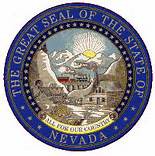 Medicaid Fee-For-Service Program:Methods for Assuring Access to Covered Medicaid Services-Updated March 2024-Executive SummaryThe Nevada Department of Health and Human Services (DHHS) promotes the health and well- being of its residents through the delivery or facilitation of a multitude of essential services to ensure families are strengthened, public health is protected, and individuals achieve their highest level of self-sufficiency. The DHHS is comprised of six Divisions: Aging and Disability Services Division (ADSD); Division of Child and Family Services (DCFS); Division of Health Care Financing and Policy (DHCFP); Division of Public and Behavioral Health (DPBH); Division of Welfare and Supportive Services (DWSS); and the Public Defender.The DHCFP works in partnership with the Centers for Medicare and Medicaid Services (CMS)  to assist in providing quality medical care for eligible individuals and families with low incomes and limited resources, via the Nevada Medicaid and Nevada Check Up (NCU)  programs.The DHCFP’s framework for the Access to Care Monitoring Review Plan (ACMRP) for the Fee-For-Service (FFS) Nevada Medicaid population is adapted from a synthesis of several sources, including the agencies within the U.S. Department of Health and Human Services. The DHCFP framework includes the following components:Characteristics and challenges of the recipient populationApproach for review and analysisImproving accessThe Code of Federal Regulations at 42 CFR 447.203 refers to the requirements for the ACMRP for payment rates and comparisons to the general population. The provision indicates it is necessary for states to compare Medicaid payment rates to the rates of Medicare or private payers. Due to the requirements set forth in Nevada Revised Statute (NRS 686B.080), the information for the rates paid by private payers is considered proprietary and is not subject to disclosure, therefore, the DHCFP will monitor, review, and assess Medicaid rates and compare those rates to the rates paid by Medicare only.Within the DHCFP framework of the ACMRP, measures were selected to provide a comprehensive overview of health care access in Nevada, while considering the limitations of available data sources.The DHCFP process for monitoring health care access includes data collection and trend analysis for identification and interpretation of access to care needs. The DHCFP Quality, Access and Availability Unit will oversee the tracking of selected measures, compare with previous studies, and lead quality improvement activities. Upon the identification of healthcare access problems, the DHCFP will analyze each measure in conjunction with public input to identify processes that need improvement and implement a remediation action plan.Table of ContentsExecutive Summary	2Table of Contents	3I.	Overview.....................................................................................................................................................................  4II.	Characteristics of the Recipient Population	5III.	Access Concerns Raised by Recipients	7IV.	Comparison Analysis of Nevada Medicaid Payment Rates to Medicare	8V.	Review of Current Access to Care	10VI.	Nevada Medicaid/Nevada Check Up Provider Composition	12VII.	Review Analysis of Services	13       	a. Primary Care Services	15	b. Physician Specialist Services	15	c. Behavioral Health Services	15	d. Pre- and Post-Natal Obstetric Services including Labor and Delivery	15	e. Home Health Services	15	f. Dental Services	16VIII. Remediation Action Plan	16a.	Dental Revisions	17IX.	Resources & Link to Nevada Reports	17Appendix…………………………………………………………………………………………………………………. iOverviewThe mission of the DHCFP is to purchase quality health care services for low-income Nevadans in the most efficient manner possible; promote equal access to health care at an affordable cost to the taxpayers of Nevada; restrain the growth of health care costs; and review Nevada Medicaid and other state health programs to maximize potential federal revenue.The DHCFP, as part of the DHHS, administers two major health coverage programs which provide health care to Nevadans: (1) Nevada Medicaid provides health care to low-income families, as well as aged, blind, and disabled individuals. Nevada, as part of the Patient Protection and Affordable Care Act (PPACA), expanded the Medicaid program to include low-income childless adults effective January 1, 2014; and (2) Nevada Check Up (NCU) also known as, Children’s Health Insurance Program (CHIP) which provides health coverage to low-income, uninsured children who are not eligible for Nevada Medicaid. The evaluation of healthcare access for all Nevadans is important to the DHHS and the information provided by the other DHHS agencies assists the DHCFP in determining if the Nevada Medicaid and NCU programs are positively affecting recipients’ health outcomes.  The DHCFP conducted a Public Hearing on June 28, 2022, to present on Medicaid COVID American Rescue Plan Act (ARPA) State Plan Amendment (SPA). The DHCFP received zero verbal public comments and zero written public comments regarding the proposed revisions to the Medicaid COVID ARPA SPA. On March 22, 2024, the DHCFP published the draft of the ACMRP to our public website to solicit public comment. The ACMRP posted for a minimum of 30 days requesting written feedback to be submitted to dhcfp@dhcfp.nv.gov. As of April 30, 2024, no public comments had been received.The DHCFP access plan identifies an array of measurement methods and processes. The access monitoring system addressed in this document considers: (1) the characteristics of the Nevada Medicaid enrollees; (2) the availability of the Nevada Medicaid providers; and (3) utilize a quality improvement process to address access issues. This report shows a comprehensive portrayal of healthcare access for the Nevada Medicaid and NCU recipients. The DHCFP will continue to track trends and identify access deficiencies in Nevada Medicaid for our FFS population using the set of measures identified in this document as we embark on implementing statewide Managed Care Organization (MCO).Characteristics of the Recipient PopulationNevada’s geographical structure as well as the rapid growth in Nevada Medicaid poses challenges in accessing health care. Nevada is made up of 17 counties which include urban, rural, and frontier areas. Due to the rural and frontier nature throughout the state, some recipients must seek medical care outside their residential area. These rural and frontier areas experience scarce providers and services. Residents living near state lines or borders may be geographically closer to out-of-state providers than in-state providers; therefore, Nevada recognizes border catchment areas as in-state providers and continues to seek guidance through the Medical Care Advisory Committee (MCAC) and public workshops in the identification of areas with shortages that impact the Nevada Medicaid recipients’ access to care.The following figures: Total Medicaid Caseload Figure 1 and Nevada Check Up (NCU) Caseload Figure 2, reflect the closing caseloads by Calendar Year (CY) January 1st – December 31st and include the geographical distributions. This data does not include retroactive cases but does include waivers and traditionally eligible Medicaid recipients (e.g. children; parents/caretakers; aged, blind, and disabled) as well as the adult expansion population from the Affordable Care Act (ACA).Figure 1. Total Medicaid Caseload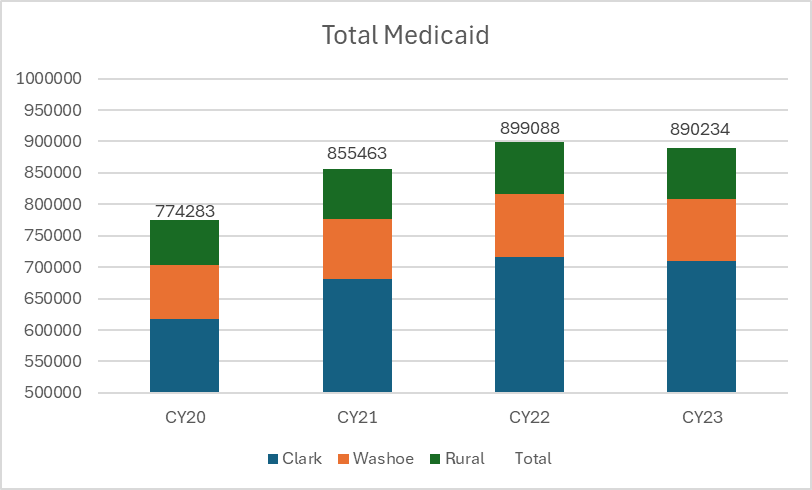      Figure 2. Nevada Check Up (NCU) Caseload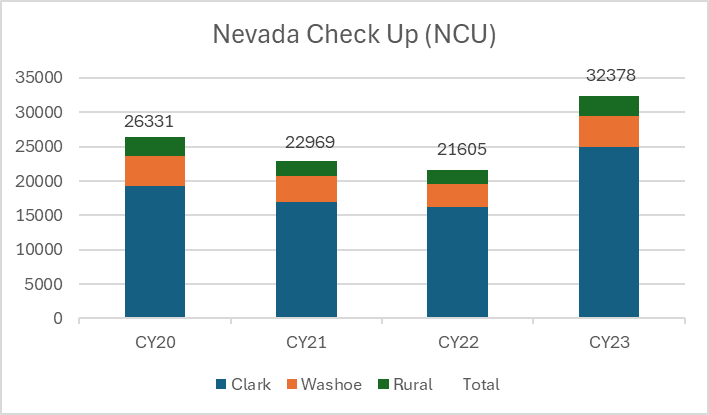 Nevada has two service delivery models: Fee-For-Service (FFS) and Managed Care Organization (MCO). Currently, the MCO service delivery model consists of four medical managed care plans and a Dental Benefits Administrator (DBA). As of the close of CY 2023, a little over 75 percent of the Nevada Medicaid and NCU recipients were enrolled with an MCO. The 25 percent of recipients being served through the FFS model include parents and children, newly eligible adults, individuals with disabilities, the elderly, and all recipients living in rural and frontier areas. Figure 3 below shows that the share of recipients enrolled with the MCO model has been relatively stable during the last four CYs, however, the DHCFP anticipants a reduction in the FFS population with the implementation of statewide MCO.    Figure 3. Share of Caseload by Service Delivery Model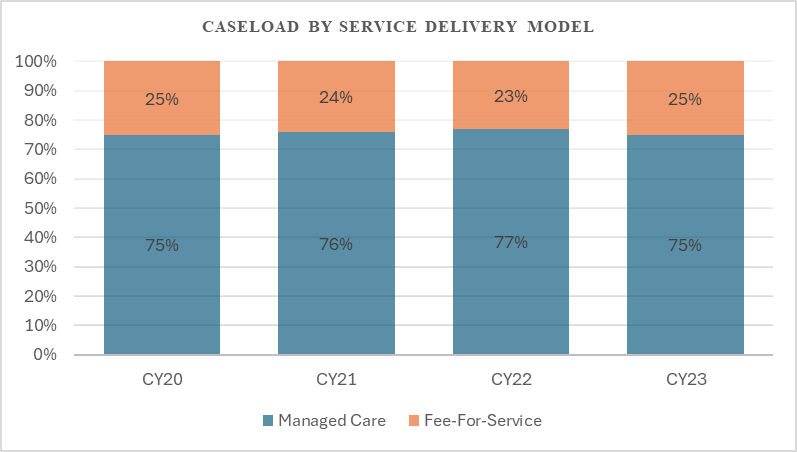 Access Concerns Raised by RecipientsThe DHCFP currently gathers information from recipients regarding access to care through customer service phone lines, public workshops, public hearings, stakeholder meetings, and through the legislative process. The customer phone service line is a toll-free line operated through the four DHCFP district offices (DO). Customer service representatives will assist callers to find health care providers or will refer the recipient to a Health Care Coordinator (HCC) if more assistance is required or an access to care issue is apparent. The DHCFP currently tracks recipient access to care concerns through a case management system. The customer service phone line is similar to the DWSS customer service call center and the MCO customer service line. These customer service systems and staff work together when necessary to provide referrals and information to recipients.When a recipient under the FFS model calls in regarding an access to care inquiry, they are assigned to an HCC within the DHCFP DOs to assist with locating providers. When a recipient under the MCO model calls, they are referred to their assigned MCO for assistance. Figure 4 below tracks recipient issues from CY 2020 through CY 2023. The DHCFP monitored recipient access to care calls by entering data pertaining to the reason for the call in the form of an electronic tracking log. This data identifies the access to care issues, by both region and provider type (the “other” category within the provider type breakdown is used for items not tied to an identified provider type), for the following: unable to locate provider, recipient complaint, and wait time over three months. Four main regions were used: Washoe, Clark, Carson and Rural. Continual tracking will allow the DHCFP to better address access to care issues. The following graphs depict the information gathered by HCC’s who have received referrals due to a reported access to care issue. Figure 4. Referrals Due to Access to Care Issues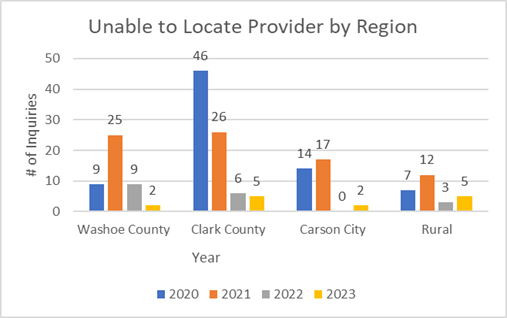 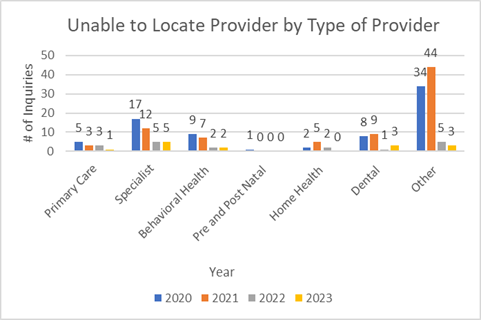 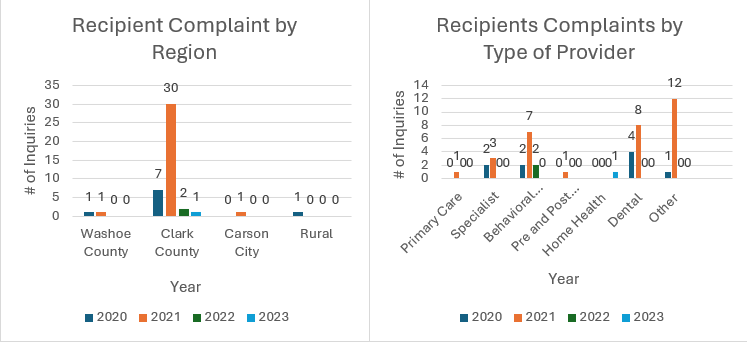 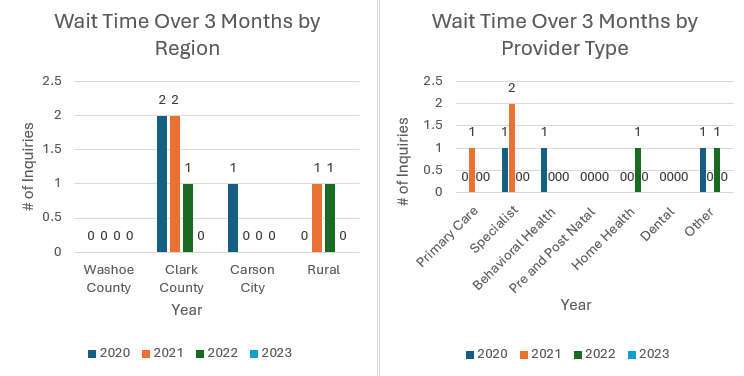 The DHCFP staff also attends stakeholder councils, consortiums, and boards where stakeholders share concerns and develop long term strategic plans. In addition, the DHCFP gathers input through legislative meetings and testimony. The State continues to hold public workshops and hearings to solicit public input including provider qualifications and potential access issues when services are developed or changed.Comparison Analysis of Nevada Medicaid Payment Rates to MedicareThe data provided in Tables 1-3 below are the rate comparison between Medicare and Medicaid rates. Nevada Medicaid rates are based on the methodology defined in the Nevada Medicaid State Plan. The DHCFP reimburses the same amount for adults and children for the comparison provided in Tables 1-3. The information below is taken from the Nevada Medicaid State Plan and provides the methodology currently used for most provider types included in the rate comparison:Payments for services using Current Procedural Terminology (CPT) codes will be calculated using the January 1, 2014, unit values for the Nevada-specific resource based relative value scale (RBRVS) and the 2014 Medicare Physician Fee Schedule conversion factor.The methodology varies depending on code ranges and are based on Medicare facility or non-facility rates. The rate comparison in the tables break out the facility and non-facility rate comparisons. Percentages for the service codes and provider types are outlined in the Nevada Medicaid State Plan.The rate methodology for Dental services is currently based on the following:Services billed using Current Dental Terminology (CDT) and CPT codes will be calculated using unit values for the Nevada-specific RBRVS for the year that the specific CPT code was set in the system and the 2002 Medicare Physician Fee Schedule conversion factor. Payment will be the lower of billed charges, or the amounts specified below:Surgical Codes 10000 – 58999 and 60000 – 69999 will be reimbursed at 90% of the Medicare facility rate. Radiology Codes 70000 – 79999 will be reimbursed at 100% of the Medicare facility rate. Evaluation and Management Codes 99202 – 99499 will be reimbursed at 90% of the Medicare non-facility rate. Due to the requirements set forth in the Nevada Revised Statute (NRS) 686B.080, an analysis was not performed comparing the Nevada Medicaid rates to other payers, as the information for rates is considered proprietary and is not subject to disclosure, as such, rates were compared to the State of Utah in the tables below.Prior to submitting a State Plan Amendment (SPA), Nevada currently reviews any rate changes to identify the impact on access to care. When preparing a SPA that reduces rates or restructures provider payment, an access review may be conducted that is relevant to the affected service prior to submission to determine any potential impact of access to care. The results will be provided to the CMS for their review when the SPA is submitted. An exception would be if an access review were completed that addresses the affected service within the 12 months prior to the SPA submission. In those instances, Nevada Medicaid will continue to provide the previous review to the CMS. The DHCFP will complete an ongoing review and analysis for the identified core provider types at a minimum of every three years. The DHCFP will also monitor access for any affected provider groups after implementation of a SPA that reduces or restructures provider payment that takes into consideration: enrollee needs; availability of care and providers; utilization of services; and service payment information.Facility & Non-Facility Rate ComparisonTables 1-3 are a sampling of the procedures with the highest utilization for the services outlined in the Access to Care guidance and then compared to rates for Utah’s Medicaid and Medicare rates. CY2022 referenced by the DHCFP Rates unit for this report utilizes the January 1, 2023, fee schedule.   Table 1. Facility Rates Table 2. Non-Facility Rates Medicare does not cover most dental. The table below provides a comparison of Nevada to Utah Medicaid Rates:Table 3. Dental RatesReview of Current Access to CareTables 4-7 detail the DHCFP’s utilization of claims data reviews to monitor and trend four measures: 1. Active Providers: Comparing the number of providers that are enrolled in Nevada Medicaid to the number of providers that are billing for services; 2. Recipient Utilization: Trending the number of recipients that are accessing services by region and monitoring fluctuation in increases and decreases over time; 3. Recipient Penetration Rates: Monitoring the recipient penetration rate by reviewing service utilizers compared to enrolled recipients; and 4. Analyzing the top 10 diagnosis codes in each region by provider type, reviewing how many specialists are enrolled within that provider type, and analyzing the number of enrolled providers that are billing for services related to the diagnoses. The DHCFP intended to review these metrics on a quarterly basis, however due to the 2020 COVID pandemic priorities and projects were adjusted to meet the demands of the pandemic. The DHCFP will review these metrics moving forward and if significant changes are noted, the DHCFP access staff will present these changes to executive leadership who will assign multidisciplinary staff to participate in a Quality Improvement Team (QIT) to review the data and implement strategies and corrective actions to address access outcomes. Table 4. Measure 1Table 5. Measure 2Table 6. Measure 3Table 7. Measure 4 *Nevada Medicaid policy, providers are allowed 90 days from the date of service(s) or date of eligibility decision, whichever is later to submit claims, as such not all December 2023 claims have been accounted for within this report. 	 Nevada Medicaid/Nevada Check Up Provider CompositionThe geographical structure of Nevada is made up of 17 counties with unique demographic and clinical characteristics. Through geographical analysis studies, a complete understanding of the population we serve will ensure that all recipients are able to successfully obtain the healthcare services they need and are entitled to under Federal and State law. Figure 5 shows the geographic mapping of Nevada providers per 1,000 Nevada Medicaid FFS recipients. All Nevada Medicaid providers must enroll as FFS providers, even if they only serve MCO recipients. MCOs operate in Washoe and Clark Counties. Table 8 shows the number of providers enrolled for; primary care, specialist, dental, pre-and post-natal, behavioral health, and home health, and the Medicaid population by service delivery for each county in CY 2023. Figure 5. Nevada Map of Enrolled Medicaid Providers and FFS Recipients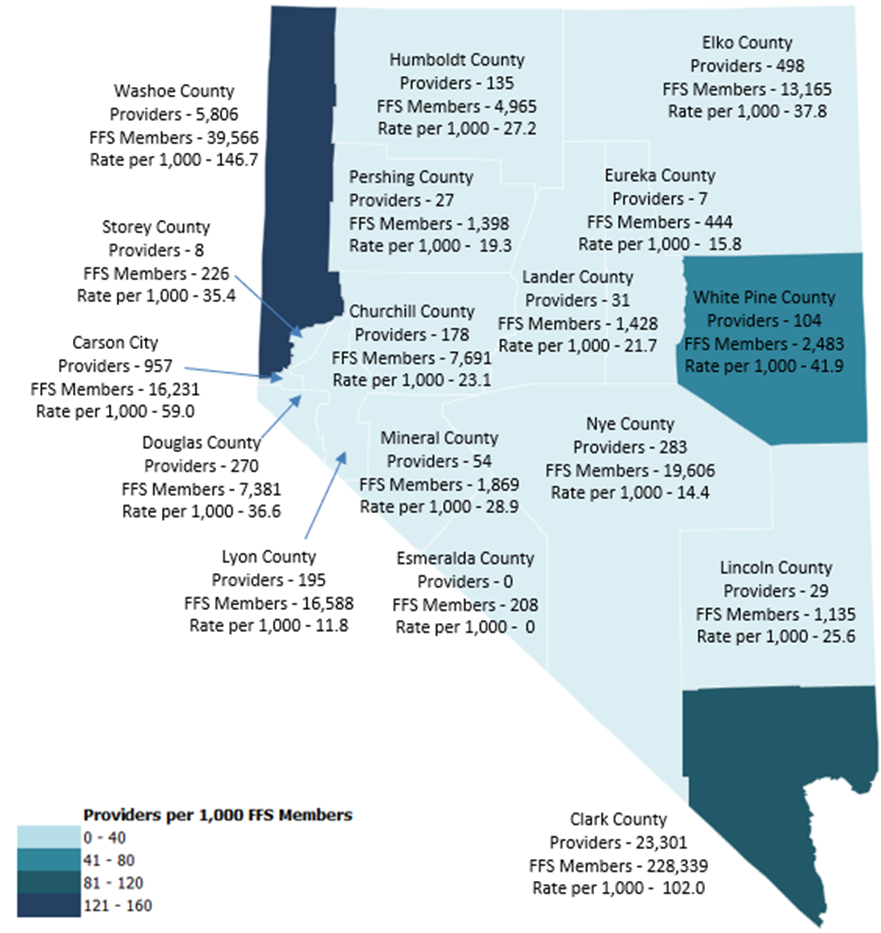 Table 8. Provider enrollment within each county Review Analysis of Services The DHCFP will put the monitoring procedures in place for primary care services, physician specialists, behavioral health services, pre- and post-natal obstetric services, home health services, and dental services outlined in Table 9 below. The plan will evaluate access to care issues and implement process improvement to continue or improve current processes, to identify the extent to which provider payment rates are consistent with efficiency, economy, and quality of care. Nevada’s aim is to enlist enough providers so that the care and services available to the general population in the geographic area are also available to Nevada Medicaid recipients. The DHCFP will also evaluate network composition and availability to address recipient concerns.Figure 6 reflects the number of core providers that were enrolled in at the end of December for each CY from 2020 to 2023. Enrollment in core providers has increased from 32,802 providers in CY 2020 to 38,194 providers in CY 2023 resulting in an increase of enrolled core providers of just over 16 percent.  Figure 6. Enrolled Core Providers 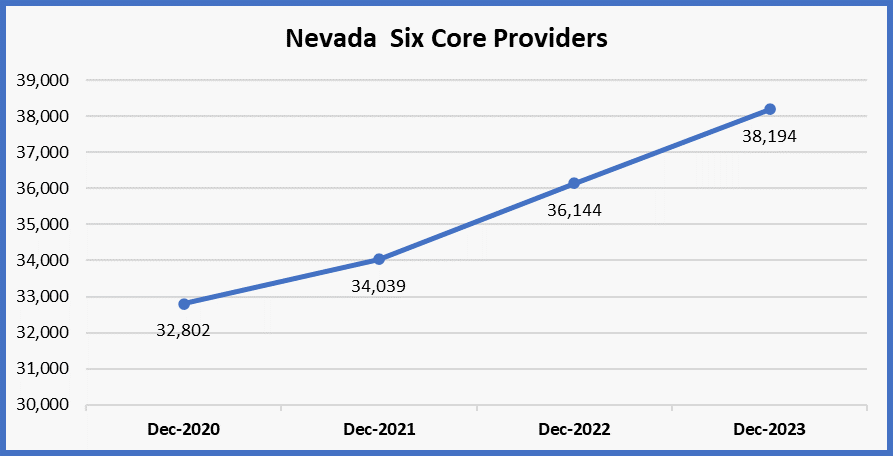 In addition to the above discussed processes, the DHCFP’s monitoring activities will consist of gathering and analyzing information from public workshops and hearings, stakeholder meetings, and through the legislative process. Table 9 outlines the six core providers, provider types and specialty codes that will be monitored throughout the year to identify early indications of changes in health care access. Table 9:  Nevada Six Core Provider Focus AreasPrimary Care ServicesFor the ACMRP, primary care services were defined by Nevada Medicaid to include Physicians, Physician Assistants, Advance Practice Registered Nurse, Pediatricians, and those with a focus in family health.  Primary care services also include special clinics consisting of Federally Qualified Health Centers (FQHCs) and Rural Health Clinics (RHCs). Table 10 is a snapshot of the number of FQHCs/RHCs as of December of each year from 2020 to 2023. Trended over time, Nevada’s FQHCs/RHCs increased from 63 clinics in 2020 to 68 in 2023 resulting in an eight percent increase in the number of FQHCs/RHCs. Figure 7 below shows a snapshot of the number of enrolled providers for primary care services with Nevada Medicaid in CY 2020 to CY 2023. In CY 2020, Nevada had a total of 10,250 primary care providers which increased to 13,270 in CY 2023 resulting in a 29 percent increase. This information will continue to be used as the benchmark in Nevada’s review of access to care for primary care services.Table 10. FQHC/RHCPhysician Specialist ServicesFor the ACMRP, physician specialist services were defined by Nevada Medicaid to include specialists such as, but not limited to, Optometrist, Optician, Urologist, Cardiologist, Endocrinologist and Neurologist. Figure 7 below shows a snapshot of the number of enrolled physician specialists with Nevada Medicaid in CY 2020 to CY 2023. In CY 2020, Nevada had a total of 14,308 specialists which increased to 16,865 in CY 2023 resulting in an 18 percent increase. This information will continue to be used as the benchmark in Nevada’s review of access to care for physician specialist services.   Behavioral Health ServicesFor the ACMRP, behavioral health services were defined by Nevada Medicaid to include Inpatient Psychiatric Hospitals, Behavioral Health Outpatient Treatment Providers, Psychiatrists, Psychologists, Psychiatric Residential Treatment Facilities (PRTF), and Behavioral Health Rehabilitative Treatment Providers. Figure 7below shows a snapshot of the number of enrolled behavioral health service providers with Nevada Medicaid in CY 2020 to CY 2023. In CY 2020, Nevada had a total of 6,214 behavioral health service providers which decreased to 5,847 in CY 2023 resulting in a 6 percent decrease. This information will continue to be used as the benchmark in Nevada’s review of access to care for behavioral health services.Pre- and Post-Natal Obstetric Services including Labor and DeliveryFor the ACMRP, pre-and post-natal obstetric services including labor and delivery were defined by Nevada Medicaid to include Obstetricians (OB), Gynecologists (GYN), and Certified Nurse Midwives. Figure 7 below shows a snapshot of the number of enrolled OB/GYN providers with Nevada Medicaid in CY 2020 to CY 2023. In CY 2020, Nevada had a total of 842 OB/GYN providers which increased to 886 in CY 2023 resulting in a 5 percent increase.  This information will continue to be used as the benchmark in Nevada’s review of access to care for pre- and post-natal obstetric services including labor and delivery.Home Health ServicesFor the ACMRP, home health services were defined by Nevada Medicaid to include services provided by home health agencies. Figure 7 below shows a snapshot of the number of enrolled home health providers with Nevada Medicaid in CY 2020 to CY 2023. In CY 2020, Nevada had a total of 60 home health agencies which increased to 64 in CY 2023 resulting in a 6 percent increase. This information will continue to be used as the benchmark in Nevada’s review of access to care for home health services.Dental ServicesFor the ACMRP, dental services were defined by Nevada Medicaid to include General Dentist, Oral Surgery, Pediatric Dentist, and Dental Hygienist. Figure 7 below shows a snapshot of the number of enrolled dental providers with Nevada Medicaid in CY 2020 to CY 2023. In CY 2020, Nevada had a total of 1,128 dental service providers which increased to 1,197 in CY 2023 resulting in a 6 percent increase. This information will continue to be used as the benchmark in Nevada’s review of access to care for dental services.Figure 7 reflects Nevada’s six core providers increased from 32,802 in CY 2020 to 38,129 in CY 2023 resulting in a 16 percent increase.Figure 7. Providers by Core Specialty 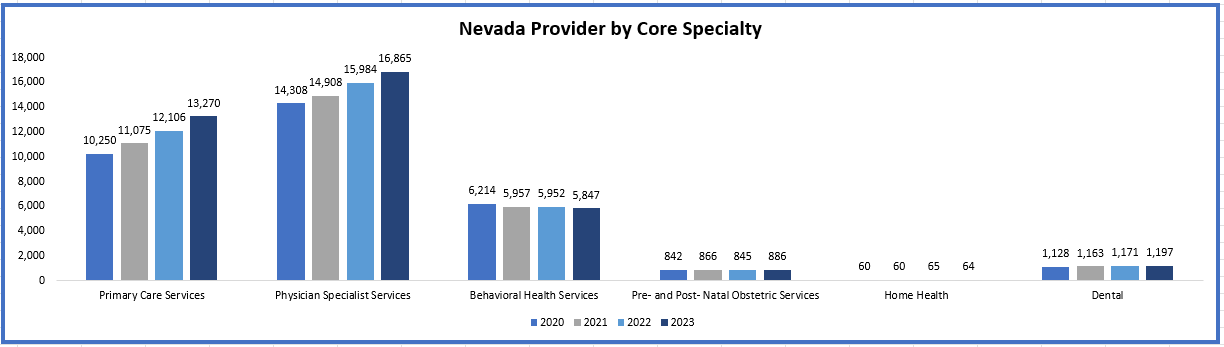 Data sources for the analysis of a.-f. above include:Provider EnrollmentNevada Medicaid Management Information System (MMIS) claims paymentMedicaid Recipient Eligibility System District Office (DO) Call Center ToolRemediation Action PlanNevada Medicaid will use the Plan Do Study Act (PDSA) model in quality improvement initiatives. The model incorporates the idea of continuous quality improvement through a process and problem-solving approach. The process will monitor access to care, timeliness of care, recipient satisfaction with their access to care, and a rate analysis. This process will help identify opportunities for improvement that exist throughout the Nevada Medicaid program. Once opportunities have been identified, the DHCFP will implement intervention strategies to improve outcomes and performance, evaluate the interventions, and reassess performance through re-measurement to identify new opportunities for improvement.As needed, the DHCFP will develop a remediation action plan to address identified access to healthcare issues in the core service areas. Once Nevada becomes aware of the need to correct any access to care issues, an in-depth analysis will be conducted. This analysis includes policy research, public input including recipients, and collaboration with the MCAC.  Remedial actions may include policy revision, process simplifications, rate adjustment, and/or enhanced provider outreach.  Nevada Medicaid’s ongoing plan will include the review and analysis of associated claims data, the DO customer service call center data, and the rates review. An analysis will be completed when a SPA that reduces or restructures provider payment is submitted to the CMS. Information gained from these analyses, as well as stakeholder processes and any remediation activities, will be utilized to update Nevada’s ACMRP.Dental RevisionsDuring the 2017 Legislative Session, an Assembly Bill was passed (AB108) mandating Nevada Medicaid to review all rates including dental on a rotating four-year cycle. The DHCFP held the Quadrennial Rate Review in 2020 with recommendations of rate increase for Dentist/Oral and Maxillofacial Surgery. The DHCFP submitted a SPA to increase dental rates in 2023 which was approved by CMS. There are no Medicare dental rates to compare to as dental is not a Medicare covered benefit. Also in 2017, dental services were carved out of the MCO health plans. The DHCFP submitted to the CMS the 1915i(b)(4) Waiver requesting approval to implement a DBA plan. This waiver allows Nevada Medicaid to direct recipients that are enrolled in a mandatory MCO health plan to obtain dental services from a single DBA. A public workshop was held to discuss available options and to allow stakeholder input.  Access to care for dental benefits will be monitored by the DHCFP’s contracted EQRO vendor, as part of the network adequacy review for MCO recipients. Recipients that receive dental care from Nevada’s FFS delivery model will be reviewed and analyzed as outlined in this ACMRP. Changes in utilization may not be directly related to rate reimbursement changes, however, if the DHCFP notices a significant change in utilization patterns it will be reviewed by the DHCFP’s QIT.Resources & Link to Nevada ReportsNevada Department of Health and Human Services (DHHS) Fact Book, February 2021DHHS FACT Book 2021 (nv.gov)Nevada Division of Health Care Financing and Policy, External Quality Review Technical Report SFY 2023, Health Services Advisory Group		State Fiscal Year 2023 External Quality Review Technical Report (nv.gov) Nevada Division of Health Care Financing and Policy, Network Adequacy Validation SFY 2023, Health Services Advisory Group State Fiscal Year 2023 Network Adequacy Validation (nv.gov) Source of Demographer Data: FINAL Pop Nevada Counties Incorp Cities Unincorp Towns 2023.xlsx (nv.gov)Appendix A.1.	Nevada Medicaid Provider Types and Specialties						iiA.2.	Access to Care Data									vi	A.2.i.	Measure 1									vi	A.2.ii.	Measure 1.1									vi	A.2.iii.	Measure 2									xv	A.2.iv.	Measure 2.1									xv	A.2.v.	Measure 3									xxii	A.2.vi.	Measure 4									xxii	A.2.vii. Billing Provider to Recipient Ratios						xxiiiA.1. Nevada Medicaid Provider Types and Specialties*Provider Types and Specialties in gray boxes are providers that have not been assigned to a Core Service in the ACMRP.**Provider Types and Specialties in a blue box should have been included in the Behavioral Health Core Service Provider Area in the ACMRP.A.2.	Access to Care DataData ClarificationsThe initial ACMRP report provided data as of July of each year from 2010-2017. The next ACMRP report provided data noted as state fiscal year (SFY) 2016-2020. This ACMRP report utilized a calendar year (CY) and was using December of each year from 2020-2023 for most information, including claims data which may have not been all inclusive due to Medicaid’s allowance of 90 days for providers to submit claims. Moving forward the DHCFP will pull this level of detail on a regular basis to trend and monitor enrollment data. A.2.i.	Measure 1A.2.ii.	Measure 1.1A.2.iii.	Measure 2A.2.iv.	Measure 2.1A.2.v.	Measure 3A.2.vi.	Measure 4A.2.vii. Billing Provider to Recipient Ratios**Provider to Recipient RatiosNevada’s Medicaid Management Information System (MMIS) does not have the capacity to distinguish Nevada Medicaid providers based on who they elect to provide services to. Meaning, once enrolled, the DHCFP cannot distinguish between the number of providers who intend to provide services to the FFS population, the managed care population, or both. For this reason, all provider numbers reported in this appendix are inclusive of FFS and MCO providers. Procedure Code & DescriptionProcedure Code & DescriptionNevada Medicaid RatesCY2022 Medicare (MC) Facility Rates for NevadaUtah Medicaid RatesCY2022 MC Facility Utah20610ARTHROCENTESIS ASPIR&/INJ MAJOR JT/BURSA W/O US$46.13$45.81$48.78$43.7859025FETAL NONSTRESS TEST$29.73$29.54$21.55$28.0770450CT HEAD/BRAIN W/O CONTRAST MATERIAL$43.78$40.80$33.13$39.7070551MRI BRAIN-BRAIN STEM W/O CONTRAST MATERIAL$76.65$71.43$50.84$69.4471045RADIOLOGIC EXAM CHEST SINGLE VIEW$9.33$8.84$6.90$8.5971046RADIOLOGIC EXAM CHEST 2 VIEWS$11.13$10.54$8.21$10.2671275CT ANGIOGRAPHY CHEST W/CONTRAST/NONCONTRAST$99.66$87.42$237.45$46.3672125CT CERVICAL SPINE W/O CONTRAST MATERIAL$55.09$47.58$44.61$8.9073030RADEX SHOULDER COMPLETE MINIMUM 2 VIEWS$10.66$9.18$7.03$8.2573130RADEX HAND MINIMUM 3 VIEWS$9.13$8.51$6.76$8.2573564RADIOLOGIC EXAM KNEE COMPLETE 4/MORE VIEWS$12.47$11.22$8.85$10.8973610RADEX ANKLE COMPLETE MINIMUM 3 VIEWS$9.13$8.51$6.76$8.2573630RADEX FOOT COMPLETE MINIMUM 3 VIEWS$8.76$8.17$6.76$7.9474018RADIOLOGIC EXAM ABDOMEN 1 VIEW$9.33$8.84$6.90$8.5974176CT ABDOMEN & PELVIS W/O CONTRAST MATERIAL$90.54$84.03$85.29$81.6674177CT ABDOMEN & PELVIS W/CONTRAST MATERIAL$94.54$87.76$56.85$85.3276705US ABDOMINAL REAL TIME W/IMAGE LIMITED$30.28$28.60$22.94$27.7676770US RETROPERITONEAL REAL TIME W/IMAGE COMPLETE$38.32$35.38$28.95$34.41Procedure Code & DescriptionProcedure Code & DescriptionNevada Medicaid RatesCY2022 Medicare (MC) Non-Facility Rates for NevadaUtah Medicaid RatesCY2022 MC Non-Facility Utah93010ECG ROUTINE ECG W/LEAST 12 LDS I&R ONLY$7.44$8.17$6.88$7.9495004PERCUTANEOUS TESTS W/ALLERGENIC EXTRACTS$5.78$4.10$2.96$3.7795165PREPJ& ALLERGEN IMMUNOTHERAPY 1/MLT ANTIGEN$11.48$15.28$11.46$14.2599211OFFICE/OUTPATIENT EST PT MAY NOT REQ PHYS/QHP$9.90$23.42$16.62$22.0899213OFFICE/OUTPATIENT ESTABLISHED LOW MDM 20-29 MIN$35.79$91.15$66.08$87.1599214OFFICE/OUTPATIENT ESTABLISHED MOD MDM 30-39 MIN$52.74$128.90$93.42$123.4599308SBSQ NURSING FACILITY CARE LOW MDM 15 MINUTES$67.28$74.88$51.41$72.0999309SBSQ NURSING FACILITY CARE MOD MDM 30 MINUTES$88.48$107.14$67.80$103.41Procedure Code & DescriptionProcedure Code & DescriptionNevada Medicaid RatesUtah Medicaid RatesD0120PERIODIC ORAL EVALUATION-ESTABLISHED PATIENT$33.24$24.08D0140LIMITED ORAL EVALUATION-PROBLEM FOCUSED$33.24$27.96D0210INTRAORAL RADIOGRAPH-COMPLETE SERIES$58.94$77.62D0220INTRAORAL FIRST RADIOGRAPH-PERIAPICAL$18.86$13.98D0230INTRAORAL RADIOGRAPH-PERIAPICAL-EACH ADDL IMAGE$5.89$10.85D0274BITEWINGS-FOUR RADIOGRAPHIC IMAGES$23.57$35.71D1120DENTAL PROPHYLAXIS-CHILD$57.28$38.80D1206TOPICAL APPLICATION OF FLUORIDE VARNISH $53.30$17.87D1351DENTAL SEALANT-PER TOOTH$23.57$29.501:  Active Providers: Compare the number of providers enrolled to the number of providers billing for services.  1:  Active Providers: Compare the number of providers enrolled to the number of providers billing for services.  1:  Active Providers: Compare the number of providers enrolled to the number of providers billing for services.  1:  Active Providers: Compare the number of providers enrolled to the number of providers billing for services.  1:  Active Providers: Compare the number of providers enrolled to the number of providers billing for services.  1:  Active Providers: Compare the number of providers enrolled to the number of providers billing for services.  1:  Active Providers: Compare the number of providers enrolled to the number of providers billing for services.  1:  Active Providers: Compare the number of providers enrolled to the number of providers billing for services.  1:  Active Providers: Compare the number of providers enrolled to the number of providers billing for services.  1:  Active Providers: Compare the number of providers enrolled to the number of providers billing for services.  1:  Active Providers: Compare the number of providers enrolled to the number of providers billing for services.  1:  Active Providers: Compare the number of providers enrolled to the number of providers billing for services.  1:  Active Providers: Compare the number of providers enrolled to the number of providers billing for services.  Clark CountyClark CountyClark CountyWashoe CountyWashoe CountyWashoe CountyAll Other Nevada CountiesAll Other Nevada CountiesAll Other Nevada CountiesTotalTotalTotalCalendar YearEnrolled ProvidersBilling
 ProvidersRateEnrolled ProvidersBilling ProvidersRateEnrolled ProvidersBilling ProvidersRateEnrolled ProvidersBilling ProvidersRateCY 202018,9463,45218.2%5,18384416.3%2,35669329.4%26,4844,98818.8%CY 202119,5943,51717.9%5,18486516.7%2,36967928.7%27,1475,06018.6%CY 202220,2853,45717.0%5,25981915.6%2,42662725.8%27,9704,90317.5%CY 202321,5543,61116.8%5,37083315.5%2,58363324.5%29,5065,07617.2%2: Recipient Utilization: Trend the number of recipients accessing services by region. 2: Recipient Utilization: Trend the number of recipients accessing services by region. 2: Recipient Utilization: Trend the number of recipients accessing services by region. 2: Recipient Utilization: Trend the number of recipients accessing services by region. 2: Recipient Utilization: Trend the number of recipients accessing services by region. Patients (Service Utilizers)Patients (Service Utilizers)Patients (Service Utilizers)Patients (Service Utilizers)Patients (Service Utilizers)Calendar YearClarkWashoeAll Other Nevada CountiesTotalCY 202064,984 12,404 41,856 119,244 CY 202166,207 13,089 43,593 122,889 CY 202264,892 12,323 46,557 123,772 CY 2023 67,899 12,796 48,728 129,4233: Recipient Penetration Rates: Monitor number of service utilizers divided by the number of recipients eligible for services. 3: Recipient Penetration Rates: Monitor number of service utilizers divided by the number of recipients eligible for services. 3: Recipient Penetration Rates: Monitor number of service utilizers divided by the number of recipients eligible for services. 3: Recipient Penetration Rates: Monitor number of service utilizers divided by the number of recipients eligible for services. 3: Recipient Penetration Rates: Monitor number of service utilizers divided by the number of recipients eligible for services. 3: Recipient Penetration Rates: Monitor number of service utilizers divided by the number of recipients eligible for services. 3: Recipient Penetration Rates: Monitor number of service utilizers divided by the number of recipients eligible for services. 3: Recipient Penetration Rates: Monitor number of service utilizers divided by the number of recipients eligible for services. 3: Recipient Penetration Rates: Monitor number of service utilizers divided by the number of recipients eligible for services. 3: Recipient Penetration Rates: Monitor number of service utilizers divided by the number of recipients eligible for services. 3: Recipient Penetration Rates: Monitor number of service utilizers divided by the number of recipients eligible for services. 3: Recipient Penetration Rates: Monitor number of service utilizers divided by the number of recipients eligible for services. 3: Recipient Penetration Rates: Monitor number of service utilizers divided by the number of recipients eligible for services. 3: Recipient Penetration Rates: Monitor number of service utilizers divided by the number of recipients eligible for services. Clark CountyClark CountyClark CountyClark CountyWashoe CountyWashoe CountyWashoe CountyAll Other Nevada CountiesAll Other Nevada CountiesAll Other Nevada CountiesUnique TotalUnique TotalUnique TotalCalendar YearPatientsRecipientsRatePatientsPatientsRecipientsRatePatientsRecipientsRatePatientsRecipientsRateCY 202064,984118,49354.8%12,40412,40421,64157.3%41,85671,52858.5%119,244211,66156.3%CY 202166,207122,05954.3%13,08913,08923,35356.1%43,59374,05558.9%122,889219,46756.0%CY 202264,892127,29051.0%12,32312,32323,62752.2%46,55782,42256.5%123,772233,33953.0%CY 202367,899140,03448.7%12,79612,79625,57750.2%48,72884,13657.9%129,423249,74651.8%4: Analyze Top 10 diagnoses by utilization within each region.4: Analyze Top 10 diagnoses by utilization within each region.4: Analyze Top 10 diagnoses by utilization within each region.4: Analyze Top 10 diagnoses by utilization within each region.4: Analyze Top 10 diagnoses by utilization within each region.4: Analyze Top 10 diagnoses by utilization within each region.4: Analyze Top 10 diagnoses by utilization within each region.Benefit Program:                                                                                                                                                TXIX (Medicaid)Benefit Program:                                                                                                                                                TXIX (Medicaid)Benefit Program:                                                                                                                                                TXIX (Medicaid)PatientsPatientsPatientsPatientsLocationDiagnosis CodeDiagnosis PrincipalCY 2020CY 2021CY 2022CY 2023Clark CountyR69Illness, unspecified466,416508,294533,038569,732Clark CountyF70Mild intellectual disabilities130,254128,299130,662122,496Clark CountyF71Moderate intellectual disabilities93,38286,54093,01593,739Clark CountyF840Autistic disorder92,513101,933108,839127,224Clark CountyF8089Other developmental disorders of speech and language81,526101,379171,138166,160Clark CountyI10Essential (primary) hypertension80,36876,72776,73271,220Clark CountyF411Generalized anxiety disorder62,78366,68462,07174,409Clark CountyF82Specific developmental disorder of motor function52,74671,00482,70585,890Clark CountyZ62898Other specified problems related to upbringing52,08754,11052,36850,470Clark CountyF331Major depressive disorder, recurrent, moderateN/A51,57456,25472,790Washoe CountyF70Mild intellectual disabilities31,46731,64833,14731,449Washoe CountyR69Illness, unspecified27,09523,39620,73922,390Washoe CountyF71Moderate intellectual disabilities20,10919,62319,31817,304Washoe CountyF840Autistic disorder16,92221,10921,53826,269Washoe CountyF79Unspecified intellectual disabilities12,2799,6547,8046,554Washoe CountyF72Severe intellectual disabilities9,1197,5197,7697,685Washoe CountyF802Mixed receptive-expressive language disorder8,35111,7318,97728,344Washoe CountyN186End stage renal disease6,8406,3526,3505,253Washoe CountyF80Specific Developmental Disorders of Speech and Language                                             N/AN/AN/A14,782Washoe CountyR620Delayed milestone in childhoodN/AN/AN/A5,358All Other CountiesF70Mild intellectual disabilities24,96625,17826,57828,957All Other CountiesR69Illness, unspecified34,13730,50225,04125,334All Other CountiesF8089Other developmental disorders of speech and language13,60519,54922,68418,675All Other CountiesF411Generalized anxiety disorderN/A15,80517,68420,549All Other CountiesF71Moderate intellectual disabilities16,02414,90316,68719,594All Other CountiesF4310Post-traumatic stress disorder, unspecified17,59416,38516,67616,474All Other CountiesK029Dental caries, unspecifiedN/AN/A16,32615,988All Other CountiesF1520Other stimulant dependence, uncomplicated18,85718,16015,52617,786All Other CountiesF840Autistic disorderN/AN/A14,92617,055All Other CountiesZ00129Encounter for routine child health examination without abnormal findings13,56814,633N/A14,476County  Primary Care  Specialist  Dental  Pre- & Post- Natal   Behavioral Health  Home Health  FFS Medicaid Population*  MCO Medicaid Population*  Total Medicaid Population*  Nevada Population** Carson City 3382392015119016,23175616,46658,923Churchill 44397101907,6911977,73526,940Clark 5,6146,4698913844,09955228,339698,951828,7182,361,285Douglas 7973705707,3811827,44054,343Elko 10315017446013,16516613,19657,538Esmeralda 00000020842091,067Eureka 410000444104451,776Humboldt 414212904,9651314,98917,696Lander 8500401,428331,4346,121Lincoln 11700301,135651,1464,808Lyon 39499137016,58879716,84163,179Mineral 19510401,869491,8784,842Nye 965215059019,6061,10919,90752,478Pershing 8400201,398471,4067,464Storey 200050226162364,454Washoe 1,3261,56312093966839,56694,030117,656508,759White Pine 2231021402,483722,50210,005Out-Of-State 5,5168,136109427417113,75119,09527,414-Grand Total 13,270 16,865 1,197 938 5,860 64 376,474815,7101,069,6183,241,678IdentifiersProvider TypeProvider Specialty1. Primary Care Services17-Special Clinics180 - Rural Health Clinic1. Primary Care Services17-Special Clinics181 - Federally Qualified Health Center1. Primary Care Services20-Physician, M.D., Osteopath, D.O.053 - Family Practice1. Primary Care Services20-Physician, M.D., Osteopath, D.O.056 - General Practice1. Primary Care Services20-Physician, M.D., Osteopath, D.O.060 - Internal Medicine1. Primary Care Services20-Physician, M.D., Osteopath, D.O.139 - Pediatrics1. Primary Care Services20-Physician, M.D., Osteopath, D.O.148 - Public Health1. Primary Care Services24 - Advanced Practice Registered NurseAll Specialties1. Primary Care Services77 - Physician AssistantAll Specialties1. Primary Care Services89 - Community Health WorkersAll Specialties2. Physician Specialist Services20 - Physician, M.D., Osteopath, D.O.All remaining specialties not listed elsewhere2. Physician Specialist Services25 - OptometristAll Specialties2. Physician Specialist Services34 - Therapy027 - Physical Therapy2. Physician Specialist Services34 - Therapy028 - Occupational Therapy2. Physician Specialist Services34 - Therapy029 - Speech Pathologist2. Physician Specialist Services34 - Therapy219 - Speech Pathologist (Language)2. Physician Specialist Services41 - Optician, Optical BusinessAll Specialties2. Physician Specialist Services76 - AudiologistAll Specialties3.  Behavioral Health Services13 - Psychiatric Hospital, InpatientAll Specialties3.  Behavioral Health Services14 - Behavioral Health Outpatient TreatmentAll Specialties3.  Behavioral Health Services17 - Special Clinics 215 - Substance Abuse Agency Model (SAAM)3.  Behavioral Health Services20 - Physician, M.D., Osteopath, D.O.113 - Forensic Psychiatry3.  Behavioral Health Services20 - Physician, M.D., Osteopath, D.O.146 - Psychiatry3.  Behavioral Health Services20 - Physician, M.D., Osteopath, D.O.147 - Psychiatry-Child3.  Behavioral Health Services26 - PsychologistAll Specialties3.  Behavioral Health Services63 - Residential Treatment Center (RTC)All Specialties3.  Behavioral Health Services82 - Behavioral Health Rehabilitative TreatmentAll Specialties3.  Behavioral Health Services86 - Specialized Foster CareAll Specialties4.  Pre- and Post- Natal Obstetric Services20 - Physician, M.D., Osteopath, D.O.062 - Obstetrics/Gynecology4.  Pre- and Post- Natal Obstetric Services20 - Physician, M.D., Osteopath, D.O.067 - Neonatology4.  Pre- and Post- Natal Obstetric Services20 - Physician, M.D., Osteopath, D.O.117 - Gynecology4.  Pre- and Post- Natal Obstetric Services20 - Physician, M.D., Osteopath, D.O.124 - Maternal Fetal Medicine4.  Pre- and Post- Natal Obstetric Services20 - Physician, M.D., Osteopath, D.O.129 - Obstetrics4.  Pre- and Post- Natal Obstetric Services20 - Physician, M.D., Osteopath, D.O.145 - Preinatal Medicine4.  Pre- and Post- Natal Obstetric Services74 - Nurse MidwifeAll Specialties4.  Pre- and Post- Natal Obstetric Services90 - DoulaAll Specialties5. Home Health29 - Home Health AgencyAll Specialties6. Dental 22 - DentistAll SpecialtiesProvider Type/SpecialtyDec-2020Dec-2021Dec-2022Dec-2023180 Rural Health Clinic                               18191820181 Federally Qualified Health Center                 45484948Total63676768*Medicaid population figures include recipients who were enrolled in Medicaid at any extent during CY23. The total Medicaid population represented accounts for a unique count of recipients enrolled in any Medicaid service delivery model. Provider Type NumberDescription and Specialties10910: Outpatient Surgery, Hospital Based11911: Hospital Inpatient100: Mammography 12912: Hospital Outpatient 250: Crisis Stabilization Center13913: Psychiatric Hospital, Inpatient14300: Qualified Mental Health Professional (QMHP)301: Qualified Mental Health Associate (QMHA)302: Qualified Behavioral Aide (QBA)305: Licensed Clinical Social Worker306: Licensed Marriage and Family Therapist307: Clinical Professional Counselor308: Day Treatment Model400: Ordering, Prescribing, Referring (OPR)814: Behavioral Health Outpatient Treatment Group15915: Registered Dietitian815: Registered Dietitian Group16916: Intermediate Care Facilities for Individuals with Intellectual Disabilities17Special Clinics166: Family Planning167: Genetic169: Licensed Birth Centers171: Methadone174: Public Health179: School Based Health Centers (SBHC’s)180: Rural Health Clinics181: Federally Qualified Health Centers (FQHC’s)182: Indian Health Programs, Non-Tribal183: Comprehensive Outpatient Rehabilitation Facilities (CORF)188: Certified Community Behavioral Health Clinics (CCBHC)195: Community Health Clinics- State Health Division196: Special Childrens Clinics (Obsolete)198: HIV215: Substance Abuse Agency Model (SAAM)19184: Free Standing Nursing Facility185: Hospital Based Nursing Facility186: Veterans Nursing Facility919: Nursing Facility20Physician, M.D.; Osteopath, D.O.053: Family Practice056: General Practice057: Anesthesiology058: Colon/Rectal Cancer059: Dermatology060: Internal Medicine061: Neurosurgery062: Obstetrics/Gynecology063: Ophthalmology064: Orthopedic Surgery065: Otolaryngology066: Pathology067: Neonatology068: Physical Medicine072: Radiology073: General Surgery074: Thoracic Surgery092: Rehabilitation100: Mammography101: Reconstructive Surgery102: Adolescent/Aerospace Medicine103: Allergy104: Bronchoesophagology 105: Burns106: Cardiovascular107: Cardiovascular Surgery108: Chemotherapy109: Critical Care110: Diabetes111: Emergency Medicine112: Endocrinology113: Forensic Psychiatry114: Gastroenterology 116: Geriatrics117: Gynecology118: Hand Surgery119: Head/Neck Surgery120: Hematology121: Immunology122: Infectious Disease123: Laryngology124: Maternal Fetal Medicine125: Nephrology126: Neurology127: Neuropathology128: Nuclear Medicine129: Obstetrics (Out of State)130: Occupational Medicine131: Oncology132: Otology133: Otorhinolaryngology134: Pain Management135: Pediatric Neurology136: Pediatric Intensive Care137: Pediatric Ophthalmology138: Pediatric Surgery139: Pediatrics140: Pediatrics-Allergy141: Pediatrics-Cardiology142: Pediatrics-Hematology143: Pediatrics-Oncology144: Pediatrics-Pulmonary145: Perinatal Medicine146: Psychiatry147: Psychiatry-Child148: Public Health149: Pulmonary Diseases150: Radiation Therapy151: Respiratory Diseases152: Rheumatology153: Sports Medicine154: Traumatic Surgery155: Urgent Care156: Urologic Surgery157: Vascular Surgery158: Vitreoretinal Surgery 159: Rhinology170: Maxillofacial Surgery218: Diagnostic Radiology400: Ordering, Prescribing, Referring (OPR) 920: Physician, M.D.; Osteopath, D.O.820: Physician, M.D.; Osteopath, D.O. Group21921: Podiatrist821: Podiatrist Group400: Ordering, Prescribing, Referring (OPR)22922: Dentist822: Dentist Group078: General Dentistry079: Orthodontia080: Oral Surgery081: Periodontics083: Dental Therapist164: Emergency Dentistry165: Family Dentistry170: Maxillofacial Surgery172: Maxillofacial Prosthetics173: Pediatric Dentistry175: Prosthodontics187: Dental Hygienist400: Ordering, Prescribing, Referring (OPR)23923: Hearing Aid Dispenser & Related Supplies24924: Advanced Practice Registered Nurse (APRN)824: Advanced Practice Registered Nurse (APRN) Group400: Ordering, Prescribing, Referring (OPR)25925: Optometrist825: Optometrist Group400: Ordering, Prescribing, Referring (OPR)26926: Psychologist826: Psychologist Group071: Neuropsychology160: Adolescent Psychology161: Child Psychology162: Clinical Psychology246: Psychological Assistant247: Psychological Intern248: Psychological Trainee400: Ordering, Prescribing, Referring (OPR)27927: Radiology & Noninvasive Diagnostic Centers28928: Pharmacy29929: Home Health Agency30930: Personal Care Services – Provider Agency (EVV Required)32932: Ambulance, Air or Ground249: Community Paramedicine33933: Durable Medical Equipment, Prosthetics, Orthotics, and Disposable Medical Supplies (DMEPOS)34834: Therapy Group027: Physical Therapy028: Occupational Therapy029: Speech Pathologist176: Respiratory Therapy219: Speech Pathologist (Language)36936: Chiropractor836: Chiropractor Group38211: Waiver for Intellectual Disabilities and Related- Hab-Community212: Waiver for Intellectual Disabilities and Related- Hab- Prevocational214: Waiver for Intellectual Disabilities and Related- Supported Environment215: Waiver for Intellectual Disabilities and Related- Substance Abuse Agency Model (SAAM)216: Waiver for Intellectual Disabilities and Related- Supported Living Services938: Waiver for Intellectual Disabilities and Related- Intellectual Disability Waiver39939: Adult Day Health Care Facility40940: Primary Care Case Management (PCCM) Services41941: Optician, Optical Business43943: Laboratory, Pathology/Clinical44944: Swing-bed, Acute Hospital45945: End Stage Renal Disease (ESRD) Facility46946: Ambulatory Surgical Centers47947: Indian Health Program48948: Home and Community Based Services Waiver for Frail and Elderly Services039: Homemaker Services (EVV Required)191: Respite (for individual providers only) (EVV Required)199: Chore (EVV Required)202: Personal Emergency Response System (PERS)208: Adult Companion Services (EVV Services)209: Social Adult Day Care, out of home303: Private Case Management Services51951: Indian Health Services Hospital, Inpatient (Tribal)52952: Indian Health Services Hospital, Outpatient (Tribal)54954: Targeted Case Management237: Severely Mentally Ill238: Severely Emotionally Disturbed239: Individuals with Intellectual Disabilities and Related Conditions240: Developmentally Disabled242: Juvenile Justice243: Child Protective Services55955: 1915(i) Home Bases Habilitation Services315: Day Habilitation316: Residential Habilitation56956: Inpatient Rehabilitation and Long-Term Acute Care (LTAC) Specialty Hospitals57957: Home and Community Based Services Waiver for the Elderly in Adult Residential Care048: Assisted Living303: Private Case Management Services58958: Waiver for Persons with Physical Disabilities (PD)Individual Providers039: Homemaker Services (EVV Required)048: Assisted Living189: Attendant Services (EVV)191: Respite Care (EVV Required)199: Chore (EVV Required)200: Environmental Accessibility Adaptations202: Personal Emergency Response System (PERS)204: Home Delivered Meals205: Specialized Medical Equipment/SuppliesIndividual or Agency Provider303: Private Case Management59959: Home and Community Based Services Waiver for the Elderly- Augmented Personal Care Services303: Private Case Management60960: School Based63963: Residential Treatment Center (RTC)64964: Hospice65965: Hospice, Long Term Care68968: Intermediate Care Facilities for Individuals with Intellectual Disabilities/Private72972: Nurse Anesthetist872: Nurse Anesthetist Group400: Ordering, Prescribing, Referring (OPR)74974: Nurse Midwife874: Nurse Midwife Group400: Ordering, Prescribing, Referring (OPR)75975: Critical Access Hospital (CAH), Inpatient76976: Audiologist876: Audiologist Group245: Hearing Aid Dispenser and Related Supplies77977: Physician’s Assistant877: Physician’s Assistant Group400: Ordering, Prescribing, Referring (OPR)78978: Indian Health Services Hospital, Inpatient (Non-Tribal)79979: Indian Health Services Hospital, Outpatient (Non-Tribal)81981: Hospital Based End Stage Renal Disease (ESRD) Provider82882: Behavioral Health Rehabilitative Treatment Group300: Qualified Mental Health Professional (QMHP)301: Qualified Mental Health Associate (QMHA)302: Qualified Behavioral Aide (QBA)83983: Personal Care Services- Intermediary Service Organization (EVV Required)85885: Applied Behavior Analysis (ABA) Entity/Agency/Group310: Licensed and Board-Certified Behavior Analyst (BCBA)311: Psychologist312: Licensed and Board-Certified Assistant Behavior Analyst (BCaBA)314: Registered Behavior Technician (RBT)86986: Specialized Foster Care89989: Community Health Worker (CHW)90990: Doula890: Doula Group91991: Pharmacist400: Ordering, Prescribing, Referring (OPR)94Medicare Cost Sharing401: Medicare Cost Sharing1:  Active Providers: Compare the number of providers enrolled to the number of providers billing for services.1:  Active Providers: Compare the number of providers enrolled to the number of providers billing for services.1:  Active Providers: Compare the number of providers enrolled to the number of providers billing for services.1:  Active Providers: Compare the number of providers enrolled to the number of providers billing for services.1:  Active Providers: Compare the number of providers enrolled to the number of providers billing for services.1:  Active Providers: Compare the number of providers enrolled to the number of providers billing for services.1:  Active Providers: Compare the number of providers enrolled to the number of providers billing for services.1:  Active Providers: Compare the number of providers enrolled to the number of providers billing for services.1:  Active Providers: Compare the number of providers enrolled to the number of providers billing for services.1:  Active Providers: Compare the number of providers enrolled to the number of providers billing for services.1:  Active Providers: Compare the number of providers enrolled to the number of providers billing for services.1:  Active Providers: Compare the number of providers enrolled to the number of providers billing for services.1:  Active Providers: Compare the number of providers enrolled to the number of providers billing for services.Clark CountyClark CountyClark CountyWashoe CountyWashoe CountyWashoe CountyAll Other Nevada CountiesAll Other Nevada CountiesAll Other Nevada CountiesTotalTotalTotalCalendar YearEnrolled ProvidersBilling
 ProvidersRateEnrolled ProvidersBilling ProvidersRateEnrolled ProvidersBilling ProvidersRateEnrolled ProvidersBilling ProvidersRateCY 202018,9463,45218.2%5,18384416.3%2,35669329.4%26,4844,98818.8%CY 202119,5943,51717.9%5,18486516.7%2,36967928.7%27,1475,06018.6%CY 202220,2853,45717.0%5,25981915.6%2,42662725.8%27,9704,90317.5%CY 202321,5543,61116.8%5,37083315.5%2,58363324.5%29,5065,07617.2%1.1: Compare the number of providers enrolled to the number of providers billing for services by code. 1.1: Compare the number of providers enrolled to the number of providers billing for services by code. 1.1: Compare the number of providers enrolled to the number of providers billing for services by code. 1.1: Compare the number of providers enrolled to the number of providers billing for services by code. 1.1: Compare the number of providers enrolled to the number of providers billing for services by code. 1.1: Compare the number of providers enrolled to the number of providers billing for services by code. 1.1: Compare the number of providers enrolled to the number of providers billing for services by code. 1.1: Compare the number of providers enrolled to the number of providers billing for services by code. 1.1: Compare the number of providers enrolled to the number of providers billing for services by code. 1.1: Compare the number of providers enrolled to the number of providers billing for services by code. 1.1: Compare the number of providers enrolled to the number of providers billing for services by code. FY2023FY2023Providers EnrolledProviders EnrolledProviders EnrolledProviders BillingProviders BillingProviders BillingRatioRatioRatioPT CodePT DescriptionClark CountyWashoe CountyAll Other Nevada CountiesClark CountyWashoe CountyAll Other Nevada CountiesClark CountyWashoe CountyAll Other Nevada Counties10-910Outpatient Surgery Hospital Based - Outpatient Surgery Hospital Based1757135676.5%100%85.7%11-100Hospital Inpatient - Mammography001001N/AN/A100%11-911Hospital Inpatient - Hospital Inpatient2661185169.2%83.3%100%12-912Hospital Outpatient - Hospital Outpatient328153081593.8%100%100%13-913Psychiatric Hospital Inpatient - Psychiatric Hospital Inpatient920910100%50%N/A14-300Behavioral Health Outpatient Treatment - Qualified Mental Health Professional (QMHP)98622460166322316.8%14.3%38.3%14-301Behavioral Health Outpatient Treatment - Qualified Mental Health Associate (QMHA)702265606113148.7%4.9%23.3%14-302Behavioral Health Outpatient Treatment - Qualified Behavioral Aide (QBA)730691626213.6%2.9%6.3%14-305Behavioral Health Outpatient Treatment - Licensed Clinical Social Worker51512283194384237.7%31.1%50.6%14-306Behavioral Health Outpatient Treatment - Licensed Marriage and Family Therapist26612340108393040.6%31.7%75.0%14-307Behavioral Health Outpatient Treatment - Clinical Professional Counselor209443297172346.4%38.6%71.9%14-308Behavioral Health Outpatient Treatment - Day Treatment Model6200000.0%0.0%N/A14-400Behavioral Health Outpatient Treatment - OPR Provider19461005.3%0.0%0.0%14-814Behavioral Health Outpatient Treatment - Behavioral Health Outpatient Treatment Group33151370000.0%0.0%0.0%15-815Registered Dietitian - Registered Dietitian Group15210000.0%0.0%0.0%15-915Registered Dietitian - Registered Dietitian834313115213.3%11.6%15.4%16-916ICF - for Intellectually Disabled / Public - ICF Intellectually Disabled100100100%N/AN/A17-166Special Clinics - Family Planning1100100.0%100%N/A17-169Special Clinics – Licensed Birth Center100100100%N/AN/A17-171Special Clinics - Methadone50020040.0%N/AN/A17-174Special Clinics - Public Health115115100%100%75.0%17-180Special Clinics - Rural Health Clinic31153115100%100%100%17-181Special Clinics - Federally Qualified Health Center241591712970.8%80.0%100%17-182Special Clinics - Indian Health Programs Non-Tribal010010N/A0.0%N/A17-183Special Clinics - Comp Outpatient Rehabilitation Facilities40010025.0%N/AN/A17-188Special Clinics - Certified Community Behavioral Health Clinics217216100%100%85.7%17-195Special Clinics - Community Health Clinics/State Health Division00230016N/AN/A69.6%17-196Special Clinics - Special Children Clinics Obsolete 17-197Special Clinics - TB Clinics1000000.0%N/AN/A17-198Special Clinics - HIVSI40010025.0%N/AN/A17-215Special Clinics - Substance Abuse Agency Model (SAAM)42211622101352.4%47.6%81.3%19-184Nursing Facility - Free Standing3479327994.1%100%100%19-185Nursing Facility - Hospital Based106106100%N/A100%19-186Nursing Facility - Veterans Facility110110100%100%N/A19-919Nursing Facility - Nursing Facility000000N/AN/AN/A20-053Physician M.D. Osteopath D.O. - Family Practice717212146169334223.6%15.6%28.8%20-056Physician M.D. Osteopath D.O. - General Practice8466142016.7%33.3%0.0%20-057Physician M.D. Osteopath D.O. - Anesthesiology416129154614811.1%10.9%53.3%20-058Physician M.D. Osteopath D.O. - Colon/Rectal Cancer151081053.3%100%N/A20-059Physician M.D. Osteopath D.O. - Dermatology60114115018.3%45.5%0.0%20-060Physician M.D. Osteopath D.O. - Internal Medicine1112259132264352923.7%13.5%22.0%20-061Physician M.D. Osteopath D.O. - Neurosurgery2916184227.6%25.0%200.0%20-062Physician M.D. Osteopath D.O. - Obstetrics/Gynecology24960326216524.9%26.7%15.6%20-063Physician M.D. Osteopath D.O. - Ophthalmology13236143311525.0%30.6%35.7%20-064Physician M.D. Osteopath D.O. - Orthopedic Surgery1567439358822.4%10.8%20.5%20-065Physician M.D. Osteopath D.O. - Otolaryngology42148113426.2%21.4%50.0%20-066Physician M.D. Osteopath D.O. - Pathology572084437.0%20.0%37.5%20-067Physician M.D. Osteopath D.O. - Neonatology46802104.3%12.5%N/A20-068Physician M.D. Osteopath D.O. - Physical Medicine533552010337.7%28.6%60.0%20-072Physician M.D. Osteopath D.O. - Radiology14337211512610.5%32.4%28.6%20-073Physician M.D. Osteopath D.O. - General Surgery18941303861020.1%14.6%33.3%20-074Physician M.D. Osteopath D.O. - Thoracic Surgery224262127.3%50.0%50.0%20-092Physician M.D. Osteopath D.O. - Rehabilitation43222150.0%66.7%50.0%20-100Physician M.D. Osteopath D.O. - Mammography000000N/AN/AN/A20-101Physician M.D. Osteopath D.O. - Reconstructive Surgery192182142.1%100%100%20-102Physician M.D. Osteopath D.O. - Adolescent/Aerospace Medicine **All are OOS20-103Physician M.D. Osteopath D.O. - Allergy107353150.0%42.9%33.3%20-105Physician M.D. Osteopath D.O. - Burns2000000.0%N/AN/A20-106Physician M.D. Osteopath D.O. - Cardiovascular1564924315719.9%10.2%29.2%20-107Physician M.D. Osteopath D.O. - Cardiovascular Surgery192182142.1%100%100%20-109Physician M.D. Osteopath D.O. - Critical Care4531194020.0%12.9%N/A20-110Physician M.D. Osteopath D.O. - Diabetes1000000.0%N/AN/A20-111Physician M.D. Osteopath D.O. - Emergency Medicine4361351214118259.4%13.3%20.7%20-112Physician M.D. Osteopath D.O. - Endocrinology4174113126.8%42.9%25.0%20-113Physician M.D. Osteopath D.O. - Forensic Psychiatry2000000.0%N/AN/A20-114Physician M.D. Osteopath D.O. - Gastroenterology943210305331.9%15.6%30.0%20-116Physician M.D. Osteopath D.O. - Geriatrics77032042.9%28.6%N/A20-117Physician M.D. Osteopath D.O. - Gynecology137194069.2%57.1%0.0%20-118Physician M.D. Osteopath D.O. - Hand Surgery182371338.9%50.0%100%20-120Physician M.D. Osteopath D.O. - Hematology104231030.0%25.0%0.0%20-122Physician M.D. Osteopath D.O. - Infectious Disease53151223141.5%20.0%100%20-124Physician M.D. Osteopath D.O. - Maternal Fetal Medicine225043018.2%60.0%N/A20-125Physician M.D. Osteopath D.O. - Nephrology99211104010.1%19.0%0.0%20-126Physician M.D. Osteopath D.O. - Neurology1364484612233.8%27.3%25.0%20-128Physician M.D. Osteopath D.O. - Nuclear Medicine21010050.0%0.0%N/A20-130Physician M.D. Osteopath D.O. - Occupational Medicine7320100.0%33.3%0.0%20-131Physician M.D. Osteopath D.O. - Oncology71155104214.1%26.7%40.0%20-133Physician M.D. Osteopath D.O. - Otorhinolaryngology60040066.7%N/AN/A20-134Physician M.D. Osteopath D.O. - Pain Management104156408438.5%53.3%66.7%20-135Physician M.D. Osteopath D.O. - Pediatric Neurology630610100%33.3%N/A20-136Physician M.D. Osteopath D.O. - Pediatric Intensive Care29412306.9%75.0%0.0%20-137Physician M.D. Osteopath D.O. - Pediatric Ophthalmology30010033.3%N/AN/A20-138Physician M.D. Osteopath D.O. - Pediatric Surgery71020028.6%0.0%N/A20-139Physician M.D. Osteopath D.O. - Pediatrics36094309318925.8%19.1%30.0%20-140Physician M.D. Osteopath D.O. - Pediatrics-Allergy1000000.0%N/AN/A20-141Physician M.D. Osteopath D.O. - Pediatrics-Cardiology16001006.3%N/AN/A20-142Physician M.D. Osteopath D.O. - Pediatrics-Hematology75121028.6%20.0%0.0%20-143Physician M.D. Osteopath D.O. - Pediatrics-Oncology51020040.0%0.0%N/A20-144Physician M.D. Osteopath D.O. - Pediatrics-Pulmonary44022050.0%50.0%N/A20-145Physician M.D. Osteopath D.O. - Perinatal Medicine110110100%100%N/A20-146Physician M.D. Osteopath D.O. - Psychiatry2006216110161455.0%25.8%87.5%20-147Physician M.D. Osteopath D.O. - Psychiatry-Child1212113120108.3%100%0.0%20-148Physician M.D. Osteopath D.O. - Public Health2100100.0%100%N/A20-149Physician M.D. Osteopath D.O. - Pulmonary Diseases70205234132.9%20.0%20.0%20-150Physician M.D. Osteopath D.O. - Radiation Therapy269552119.2%22.2%20.0%20-151Physician M.D. Osteopath D.O. - Respiratory Diseases1000000.0%N/AN/A20-152Physician M.D. Osteopath D.O. - Rheumatology2592142156.0%22.2%50.0%20-153Physician M.D. Osteopath D.O. - Sports Medicine55041080.0%20.0%N/A20-154Physician M.D. Osteopath D.O. - Traumatic Surgery33020066.7%0.0%N/A20-155Physician M.D. Osteopath D.O. - Urgent Care20591005.0%0.0%0.0%20-156Physician M.D. Osteopath D.O. - Urologic Surgery3512993525.7%25.0%55.6%20-157Physician M.D. Osteopath D.O. - Vascular Surgery159273146.7%33.3%50.0%20-158Physician M.D. Osteopath D.O. - Vitreoretinal Surgery51012020.0%200%N/A20-170Physician M.D. Osteopath D.O. - Maxillofacial Surgery110100100%0.0%N/A20-218Physician M.D. Osteopath D.O. - Diagnostic Radiology311214719786.1%33.3%17.0%20-400Physician M.D. Osteopath D.O. - OPR Provider1046221201100.1%0.5%0.0%20-820Physician M.D. Osteopath D.O. - Physician Group (Type 20)12013122011.7%0.0%8.3%20-920Physician M.D. Osteopath D.O. - Physician M.D. Osteopath D.O.72159327244.4%46.7%22.2%21-400Podiatrist - OPR Provider2120000.0%0.0%0.0%21-821Podiatrist - Podiatrist Group261440015.4%0.0%0.0%21-921Podiatrist - Podiatrist7738463459.7%100%50.0%22-078Dentist - General Dentistry437342997111222.2%32.4%41.4%22-079Dentist - Orthodontia111164424137.8%25.0%25.0%22-080Dentist - Oral Surgery239276230.4%66.7%100%22-081Dentist - Periodontics7000000.0%N/AN/A22-164Dentist – Emergency Dentistry1000000.0%N/AN/A22-165Dentist - Family Dentistry40120150.0%N/A100%22-170Dentist - Maxillofacial Surgery95013011.1%60.0%N/A22-173Dentist - Pediatric Dentistry8723164714854.0%60.9%50.0%22-175Dentist - Prosthodontics70010014.3%N/AN/A22-187Dentist - Dental Hygienist141020014.3%0.0%N/A22-400Dentist - OPR Provider6260000.0%0.0%0.0%22-822Dentist - Dentist Group51960100.0%11.1%0.0%22-922Dentist - Dentist15726157510747.8%38.5%46.7%23-923Hearing Aid Dispenser and Related Supplies - Hearing Aid Dispenser/Related Supplies90130133.3%N/A100%24-023Advanced Practice Registered Nurses - Advanced Pract Reg Nurse Aprn1545330165399916325.8%27.6%38.2%24-400Advanced Practice Registered Nurses - OPR Provider5715211001.8%0.0%0.0%24-824Advanced Practice Registered Nurses - Physician Group (Type 24)70310000.0%0.0%0.0%24-924Advanced Practice Registered Nurses - Advanced Practice Registered Nurses783183122253533332.3%29.0%27.0%25-400Optometrist - OPR Provider3030000.0%N/A0.0%25-825Optometrist - Optometrist Group10145323313.0%6.7%3.1%25-925Optometrist - Optometrist2428458110374445.5%44.0%75.9%26-071Psychologist - Neuropsychology233043017.4%100%N/A26-160Psychologist - Adolescent Psychology31011033.3%100%N/A26-161Psychologist - Child Psychology42020050.0%0.0%N/A26-162Psychologist - Clinical Psychology963693817239.6%47.2%22.2%26-246Psychologist - Psychological Assistants80030037.5%N/AN/A26-247Psychologist - Psychological Interns11330000.0%0.0%0.0%26-248Psychologist - Psychological Trainee90010011.1%N/AN/A26-300Psychologist - Qualified Mental Health Professional (QMHP) Obsolete26-305Psychologist - UTL with Provider Enrollment000100200%N/AN/A26-400Psychologist - OPR Provider1160000.0%0.0%0.0%26-826Psychologist - Psychologist Group17420000.0%0.0%0.0%26-926Psychologist - Psychologist452151610335.6%47.6%60.0%27-927Radiology and Non-Invasive Diagnostic Centers - Radiology/Non-invasive Diagnostic Center3730223059.5%100%N/A28-928Pharmacy - Pharmacy3737057346675692.8%95.7%98.2%29-929Home Health Agency - Home Health Agency5590104018.2%44.4%N/A30-930Personal Care Services - Provider Agency - Personal Care Services - Provider Agency2121041679178.8%90.0%25.0%32-249Ambulance Air or Ground - Community Paramedicine1910000.0%0.0%0.0%32-932Ambulance Air or Ground - Ambulance Air or Ground167301462587.5%85.7%83.3%33-933DME Disposable Prosthetics - DME Disposable Prosthetics2375830195422682.3%72.4%86.7%34-027Therapy - Physical Therapy794157122106253113.4%15.9%25.4%34-028Therapy - Occupational Therapy42166226415615.2%22.7%27.3%34-029Therapy - Speech Pathologist1384463615326.1%34.1%50.0%34-176Therapy - Respiratory Therapy60010016.7%N/AN/A34-219Therapy - Speech Pathologist (Language)1986254011120.2%17.7%20.0%34-834Therapy - Therapist Group20221005.0%0.0%0.0%35-935Travel - Medical Transport1000000.0%N/AN/A36-836Chiropractor - Chiropractic Group6100000.0%0.0%N/A36-936Chiropractor - Chiropractor257561324.0%14.3%60.0%38-211Waiver for Intellectual Disabilities and Related - Habilitation-Community136231223.1%16.7%100%38-212Waiver for Intellectual Disabilities and Related - Habilitation-Prevocational82422125.0%100%25.0%38-214Waiver for Intellectual Disabilities and Related - Supported Environment722025028.6%22.7%N/A38-215Waiver for Intellectual Disabilities and Related - Substance Abuse Agency Model (SAAM)110120100%200%N/A38-216Waiver for Intellectual Disabilities and Related - Supported Living Services2137253123.8%8.1%50.0%38-938Waiver for Intellectual Disabilities and Related - Intellectual Disability Waiver1100000.0%0.0%N/A39-939Adult Day Health Center - Adult Day Health Center3010231076.7%100%N/A40-940PCCM Services - Primary Care Case Management001000N/AN/A0.0%41-941Optician Optical Business - Optician Optical Business4296100223.8%0.0%33.3%43-943Laboratory Pathology Clinical - Laboratory Pathology Clinical2840142050.0%50.0%N/A44-944Swing-bed Acute Hospital - Swing-Bed Acute Hospital1060040.0%N/A66.7%45-945End Stage Renal Disease (ESRD) Facility - ESRD Facility37893788100%100%88.9%46-946Ambulatory Surgical Centers - Ambulatory Surgical Centers471544311391.5%73.3%75.0%47-947Indian Health Services (IHS) and Tribal Clinics - IHS and Tribal Clinics2410228100%50.0%80.0%48-039Waiver for the Frail Elderly - Homemaker Services6941544078.3%100%0.0%48-191Waiver for the Frail Elderly - Respite Care82042050.0%100%N/A48-199Waiver for the Frail Elderly - Chore41131175.0%100%100%48-202Waiver for the Frail Elderly - Personal Emergency Response System (PERS)40120150.0%N/A100%48-208Waiver for the Frail Elderly - Adult Companion Service1400100071.4%N/A0.0%48-209Waiver for the Frail Elderly - Social Adult Day Care (Home)121071058.3%100%N/A48-303Waiver for the Frail Elderly – Case Management Private100100100%N/AN/A48-948Waiver for the Frail Elderly - Waiver for the Frail Elderly1801150183.3%N/A1.0%54-237Targeted Case Management - Severely Mentally Ill31133112100%100%92.3%54-238Targeted Case Management - Severely Emotionally Disturbed110110100%100%N/A54-239Targeted Case Management - Individual with Intellectual Disabilities110110100%100%N/A54-240Targeted Case Management - Developmentally Disabled201201100%N/A100%54-242Targeted Case Management - Juvenile Justice111111100%100%100%54-243Targeted Case Management - Child Protective Services21011050.0%100%N/A54-954Targeted Case Management - Targeted Case Management54144080.0%100%0.0%55-315Day and Residential Rehabilitation100100100%N/AN/A55-316Day and Residential Rehabilitation 60050083.3%N/AN/A55-955Home Based Habilitation Services - Home Based Habilitation Svcs700700100%N/AN/A56-956Inpatient Rehabilitation & LTAC Specialty Hospital - Mental Hosp Rehav/Sp Inpatient921921100%100%100%57-048Waiver for Adult Group Care - Assisted Living1000000.0%N/AN/A57-303Waiver for Frail Elderly – Case Management Private100100100%N/AN/A57-957Waiver for Adult Group Care - Adult Group Care Waiver11864118352870.3%81.3%72.7%58-039Waiver for Persons with Physical Disabilities - Homemaker Services4440313070.5%75.0%N/A58-048Waiver for Persons with Physical Disabilities - Assisted Living4000000.0%N/AN/A58-189Waiver for Persons with Physical Disabilities - Attendant Services42178273064.3%17.6%0.0%58-191Waiver for Persons with Physical Disabilities - Respite Care71061085.7%100%N/A58-199Waiver for Persons with Physical Disabilities - Chore300300100%N/AN/A58-200Waiver for Persons with Physical Disabilities - Environmental Accessibility Adaptations3000000.0%N/AN/A58-202Waiver for Persons with Physical Disabilities - Personal Emergency Response System (PERS)30120166.7%N/A100%58-204Waiver for Persons with Physical Disabilities - Home Delivered Meals1100100.0%100%N/A58-205Waiver for Persons with Physical Disabilities - Specialized Medical Equipment/Supplies100100100%N/AN/A58-303Waiver for Persons with Physical Disabilities – Case Management Private100100100%N/AN/A58-958Waiver for Persons with Physical Disabilities - Physically Disabled Waiver1543110173.3%0.0%33.3%59-303Waiver for Persons with Physical Disabilities – Case Management Private1000000.0%N/AN/A59-959Facility Based Assisted Living - Facility Based Assisted Living40330175.0%N/A33.3%60-960School Based - School Based118116100%100%75.0%62-500Health Maintenance Organization (HMO) - Dental Benefit Administrator2000000.0%N/AN/A62-962Health Maintenance Organization (HMO) - Health Maint Org (HMO)7200000.0%0.0%N/A63-963Residential Treatment Centers (RTC) - Residential Treatment Ctr54433360.0%75.0%75.0%64-964Hospice - Hospice56112239241.1%81.8%100%65-965Hospice Long Term Care - Hospice Long Term Care32111178153.1%72.7%100%68-968ICF for Intellectually Disabled / Private - ICF-Intellectually Disabled Pr60150183.3%N/A100%72-872Nurse Anesthetist - Physician Group (Type 72)2280000.0%0.0%0.0%72-972Nurse Anesthetist - Nurse Anesthetist14623611761011.6%26.1%16.4%74-400Nurse Midwife - OPR Provider2100000.0%0.0%N/A74-874Nurse Midwife - Physician Group (Type 74)2000000.0%N/AN/A74-974Nurse Midwife - Nurse Midwife205142020.0%40.0%0.0%75-975Critical Access Hospital (CAH) Inpatient - Critical Access Host/Inpatient2110209100%0.0%90.0%76-245Audiologist - Hearing Aid Dispenser and Related Supplies103582280.0%66.7%40.0%76-876Audiologist - Audiologist Group6310000.0%0.0%0.0%76-976Audiologist - Audiologist3012484226.7%33.3%50.0%77-400Physician Assistant - OPR Provider3512100100.0%8.3%0.0%77-877Physician Assistant - Physician Group (Type 77)13210000.0%0.0%0.0%77-977Physician Assistant - Physician Assistant804247154186564623.1%22.7%29.9%81-981Hospital Based ESRD Provider - Hospital Based ESRD Provider123040033.3%0.0%N/A82-300Behavioral Health Rehabilitative Treatment - Qualified Mental Health Professional (QMHP)11200000.0%0.0%N/A82-301Behavioral Health Rehabilitative Treatment - Qualified Mental Health Associate (QMHA)1034345140.0%14.7%33.3%82-302Behavioral Health Rehabilitative Treatment - Qualified Behavioral Aide (QBA)171010110.0%10.0%100.0%82-882Behavioral Health Rehabilitative Treatment - Behavior Health Rehabilitative Treatment Group30710000.0%0.0%0.0%83-983Personal Care Services - Intermediary Service Org. - Pers Case Aid-Inter Serv Orgn2450183075.0%60.0%N/A85-310Applied Behavior Analysis (ABA) - Lic. Board Certified Behavior Analyst30371116614421.8%19.7%36.4%85-311Applied Behavior Analysis (ABA) - Psychologist80010012.5%N/AN/A85-312Applied Behavior Analysis (ABA) - Lic. Board Certified Assist Behavior Analyst177354229.4%57.1%66.7%85-314Applied Behavior Analysis (ABA) - Registered Behavior Technician (RBT)1317351107571454.3%4.0%4.7%85-885Applied Behavior Analysis (ABA) - Applied Behavior Analysis (ABA) Group982250000.0%0.0%0.0%86-986Specialized Foster Care – Specialized Foster Care Services85073087.5%60.0%N/A89-989Community Health Worker140020014.3%N/AN/A90-890Doula – Doula Group010000N/A0.0%N/A90-990Doula - Doula2810100.0%12.5%0.0%91-400Pharmacist – OPR Provider1310000.0%0.0%0.0%99-999Treatment Home Room and Board - Treatment Home Room and Board011000N/A0.0%0.0%2: Recipient Utilization: Trend the number of recipients accessing services by region.2: Recipient Utilization: Trend the number of recipients accessing services by region.2: Recipient Utilization: Trend the number of recipients accessing services by region.2: Recipient Utilization: Trend the number of recipients accessing services by region.2: Recipient Utilization: Trend the number of recipients accessing services by region.Patients (Service Utilizers)Patients (Service Utilizers)Patients (Service Utilizers)Patients (Service Utilizers)Patients (Service Utilizers)Calendar YearClarkWashoeAll Other Nevada CountiesTotalCY 202064,984 12,404 41,856 119,244 CY 202166,207 13,089 43,593 122,889 CY 202264,892 12,323 46,557 123,772 CY 2023 67,899 12,796 48,728 129,4232.1:  Number of recipients accessing services by region. Trend over time and monitor increases and decreases in each geographic region.  2.1:  Number of recipients accessing services by region. Trend over time and monitor increases and decreases in each geographic region.  2.1:  Number of recipients accessing services by region. Trend over time and monitor increases and decreases in each geographic region.  2.1:  Number of recipients accessing services by region. Trend over time and monitor increases and decreases in each geographic region.  2.1:  Number of recipients accessing services by region. Trend over time and monitor increases and decreases in each geographic region.  CY2023 *Data thru June 2023CY2023 *Data thru June 2023PatientsPatientsPatientsPT CodePT DescriptionClark CountyWashoe CountyAll Other Nevada Counties10-910Outpatient Surgery Hospital Based - Outpatient Surgery Hospital Based36110150111-100Hospital Inpatient - Mammography1510611-911Hospital Inpatient - Hospital Inpatient4,8929141,66512-912Hospital Outpatient - Hospital Outpatient12,1114,15616,29613-913Psychiatric Hospital Inpatient - Psychiatric Hospital Inpatient224599814-300Behavioral Health Outpatient Treatment - Qualified Mental Health Professional (QMHP)4,0984181,54014-301Behavioral Health Outpatient Treatment - Qualified Mental Health Associate (QMHA)6708318714-302Behavioral Health Outpatient Treatment - Qualified Behavioral Aide (QBA)14371214-305Behavioral Health Outpatient Treatment - Licensed Clinical Social Worker3,7623221,03914-306Behavioral Health Outpatient Treatment - Licensed Marriage and Family Therapist1,35021586814-307Behavioral Health Outpatient Treatment - Clinical Professional Counselor1,27610373814-400Behavioral Health Outpatient Treatment - OPR Provider120015-915Registered Dietitian - Registered Dietitian1383914116-916ICF - for Intellectually Disabled / Public - ICF Intellectually Disabled380017-166Special Clinics - Family Planning1181917-169Special Clinics – Licensed Birth Center10017-171Special Clinics - Methadone3703217-174Special Clinics - Public Health733430817-180Special Clinics - Rural Health Clinic5671776,21717-181Special Clinics - Federally Qualified Health Center1,6231,4082,62717-182Special Clinics - Indian Health Programs Non-Tribal0111117-183Special Clinics - Comp Outpatient Rehabilitation Facilities130017-188Special Clinics - Certified Community Behavioral Health Clinics431351,12317-195Special Clinics - Community Health Clinics/State Health Division01118317-198Special Clinics - HIVSI10017-215Special Clinics - Substance Abuse Agency Model (SAAM)67118774419-184Nursing Facility - Free Standing2,83850148819-185Nursing Facility - Hospital Based28811719-186Nursing Facility - Veterans Facility3024119-919Nursing Facility - Nursing Facility00020-053Physician M.D. Osteopath D.O. - Family Practice7,9511,7824,25420-056Physician M.D. Osteopath D.O. - General Practice2052410820-057Physician M.D. Osteopath D.O. - Anesthesiology3,4865771,27320-058Physician M.D. Osteopath D.O. - Colon/Rectal Cancer107101620-059Physician M.D. Osteopath D.O. - Dermatology4512310620-060Physician M.D. Osteopath D.O. - Internal Medicine12,3841,5702,70720-061Physician M.D. Osteopath D.O. - Neurosurgery31710122920-062Physician M.D. Osteopath D.O. - Obstetrics/Gynecology2,1702091,50220-063Physician M.D. Osteopath D.O. - Ophthalmology3,19750478020-064Physician M.D. Osteopath D.O. - Orthopedic Surgery2,3865481,33320-065Physician M.D. Osteopath D.O. - Otolaryngology72817558420-066Physician M.D. Osteopath D.O. - Pathology1,31122181020-067Physician M.D. Osteopath D.O. - Neonatology89105720-068Physician M.D. Osteopath D.O. - Physical Medicine83032246820-072Physician M.D. Osteopath D.O. - Radiology5,4141,6565,69720-073Physician M.D. Osteopath D.O. - General Surgery1,45131890020-074Physician M.D. Osteopath D.O. - Thoracic Surgery153102420-092Physician M.D. Osteopath D.O. - Rehabilitation1105918320-100Physician M.D. Osteopath D.O. – Mammography 00020-101Physician M.D. Osteopath D.O. - Reconstructive Surgery6073020-102Physician M.D. Osteopath D.O. - Adolescent/Aerospace Medicine **All are OOS20-103Physician M.D. Osteopath D.O. - Allergy2616115120-105Physician M.D. Osteopath D.O. - Burns 00020-106Physician M.D. Osteopath D.O. - Cardiovascular7,6269321,74220-107Physician M.D. Osteopath D.O. - Cardiovascular Surgery288106620-109Physician M.D. Osteopath D.O. - Critical Care53211415820-111Physician M.D. Osteopath D.O. - Emergency Medicine6,9021,9986,38320-112Physician M.D. Osteopath D.O. - Endocrinology1,0457439720-113Physician M.D. Osteopath D.O. - Forensic Psychiatry00020-114Physician M.D. Osteopath D.O. - Gastroenterology2,17524847520-116Physician M.D. Osteopath D.O. - Geriatrics621392020-117Physician M.D. Osteopath D.O. - Gynecology6952920-118Physician M.D. Osteopath D.O. - Hand Surgery2862311020-119Physician M.D. Osteopath D.O. - Head/Neck Surgery00120-120Physician M.D. Osteopath D.O. - Hemotology213234520-121Physician M.D. Osteopath D.O. - Immunology00120-122Physician M.D. Osteopath D.O. - Infectious Disease1,1947714420-124Physician M.D. Osteopath D.O. - Maternal Fetal Medicine2212814720-125Physician M.D. Osteopath D.O. - Nephrology2,47727539220-126Physician M.D. Osteopath D.O. - Neurology3,09348792420-128Physician M.D. Osteopath D.O. - Nuclear Medicine10620-130Physician M.D. Osteopath D.O. - Occupational Medicine00120-131Physician M.D. Osteopath D.O. - Oncology1,84113034120-132Physician M.D. Osteopath D.O. - Otology00120-133Physician M.D. Osteopath D.O. - Otorhinolaryngology10101320-134Physician M.D. Osteopath D.O. - Pain Management3,69029271820-135Physician M.D. Osteopath D.O. - Pediatric Neurology273205220-136Physician M.D. Osteopath D.O. - Pediatric Intensive Care145214920-137Physician M.D. Osteopath D.O. - Pediatric Ophthalmology160020-138Physician M.D. Osteopath D.O. - Pediatric Surgery10052720-139Physician M.D. Osteopath D.O. - Pediatrics4,7785823,55420-140Physician M.D. Osteopath D.O. - Pediatrics-Allergy20520-141Physician M.D. Osteopath D.O. - Pediatrics-Cardiology52911734220-142Physician M.D. Osteopath D.O. - Pediatrics-Hematology218204420-143Physician M.D. Osteopath D.O. - Pediatrics-Oncology8922520-144Physician M.D. Osteopath D.O. - Pediatrics-Pulmonary3808215720-145Physician M.D. Osteopath D.O. - Perinatal Medicine1132220-146Physician M.D. Osteopath D.O. - Psychiatry6,2328471,61220-147Physician M.D. Osteopath D.O. - Psychiatry-Child88517025120-148Physician M.D. Osteopath D.O. - Public Health0161120-149Physician M.D. Osteopath D.O. - Pulmonary Diseases1,54524949920-150Physician M.D. Osteopath D.O. - Radiation Therapy166225720-152Physician M.D. Osteopath D.O. - Rheumatology3697417320-153Physician M.D. Osteopath D.O. - Sports Medicine75164020-154Physician M.D. Osteopath D.O. - Traumatic Surgery9611320-155Physician M.D. Osteopath D.O. - Urgent Care140120-156Physician M.D. Osteopath D.O. - Urologic Surgery92620142520-157Physician M.D. Osteopath D.O. - Vascular Surgery1265517620-158Physician M.D. Osteopath D.O. - Vitreoretinal Surgery2705511620-170Physician M.D. Osteopath D.O. - Maxillofacial Surgery40120-218Physician M.D. Osteopath D.O. - Diagnostic Radiology10,9001,5215,14120-400Physician M.D. Osteopath D.O. - OPR Provider11020-820Physician M.D. Osteopath D.O. - Physician Group (Type 20)290220-920Physician M.D. Osteopath D.O. - Physician M.D. Osteopath D.O.1,45410615821-821Podiatrist - Podiatrist Group70021-921Podiatrist - Podiatrist2,71127147322-078Dentist - General Dentistry2,5905312,55822-079Dentist - Orthodontia3275122422-080Dentist - Oral Surgery44311559922-165Dentist - Family Dentistry360322-170Dentist - Maxillofacial Surgery57316022-173Dentist - Pediatric Dentistry2,0225923,40122-175Dentist - Prosthodontics10022-187Dentist - Dental Hygienist5101222-822Dentist - Dentist Group01022-922Dentist - Dentist1,8852151,62923-923Hearing Aid Dispenser and Related Supplies - Hearing Aid Dispenser/Related Supplies24525224-023Advanced Practice Registered Nurses - Advanced Pract Reg Nurse Aprn16,3672,7157,68324-400Advanced Practice Registered Nurses - OPR Provider180024-924Advanced Practice Registered Nurses - Advanced Practice Registered Nurses9,1971,4915,26925-825Optometrist - Optometrist Group61325-925Optometrist - Optometrist4,2657724,56926-071Psychologist - Neuropsychology2610926-160Psychologist - Adolescent Psychology120926-161Psychologist - Child Psychology200226-162Psychologist - Clinical Psychology1827110626-246Psychologist - Psychological Assistants60126-247Psychologist - Psychological Interns 00026-248Psychologist - Psychological Trainee20026-926Psychologist - Psychologist84443327-927Radiology and Non-Invasive Diagnostic Centers - Radiology/Non-invasive Diagnostic Center2,31814112028-928Pharmacy - Pharmacy36,8306,25427,15429-929Home Health Agency - Home Health Agency283431830-930Personal Care Services - Provider Agency - Personal Care Services - Provider Agency8,01320827132-932Ambulance Air or Ground - Ambulance Air or Ground4,5269341,73533-933DME Disposable Prosthetics - DME Disposable Prosthetics9,5621,3652,77534-027Therapy - Physical Therapy3,4994871,07034-028Therapy - Occupational Therapy2,25322224234-029Therapy - Speech Pathologist59611011634-176Therapy - Respiratory Therapy211034-219Therapy - Speech Pathologist (Language)97219614334-834Therapy - Therapist Group290036-936Chiropractor - Chiropractor1501738-211Waiver for Intellectual Disabilities and Related - Habilitation-Community847442538-212Waiver for Intellectual Disabilities and Related - Habilitation-Prevocational4249311038-214Waiver for Intellectual Disabilities and Related - Supported Environment221169938-215Waiver for Intellectual Disabilities and Related - Substance Abuse Agency Model (SAAM)15726138-216Waiver for Intellectual Disabilities and Related - Supported Living Services83747624038-938Waiver for Intellectual Disabilities and Related - Intellectual Disability Waiver 00039-939Adult Day Health Center - Adult Day Health Center9728141-941Optician Optical Business - Optician Optical Business29658643-943Laboratory Pathology Clinical - Laboratory Pathology Clinical8,5976224,69244-944Swing-bed Acute Hospital - Swing-Bed Acute Hospital00645-945End Stage Renal Disease (ESRD) Facility - ESRD Facility1,01516712746-946Ambulatory Surgical Centers - Ambulatory Surgical Centers1,85517739147-947Indian Health Services (IHS) and Tribal Clinics - IHS and Tribal Clinics1156901,67548-039Waiver for the Frail Elderly - Homemaker Services355193048-191Waiver for the Frail Elderly - Respite Care192148-199Waiver for the Frail Elderly - Chore101148-202Waiver for the Frail Elderly - Personal Emergency Response System (PERS)92212610548-208Waiver for the Frail Elderly - Adult Companion Service670148-209Waiver for the Frail Elderly - Social Adult Day Care (Home)233048-303Waiver for the Frail Elderly – Case Management Private60048-948Waiver for the Frail Elderly - Waiver for the Frail Elderly5571087754-237Targeted Case Management - Severely Mentally Ill1,0216419254-238Targeted Case Management - Severely Emotionally Disturbed72222954-239Targeted Case Management - Individual with Intellectual Disabilities3,4171355454-240Targeted Case Management - Developmentally Disabled459367954-242Targeted Case Management - Juvenile Justice2685115154-243Targeted Case Management - Child Protective Services2,7732954954-954Targeted Case Management - Targeted Case Management331,15919055-315Day and Residential Rehabilitation81055-316Day and Residential Rehabilitation 230355-955Home Based Habilitation Services - Home Based Habilitation Svcs341356-956Inpatient Rehabilitation & LTAC Specialty Hospital - Mental Hosp Rehav/Sp Inpatient14931457-048Waiver for Adult Group Care - Assisted Living 00057-303Waiver for Frail Elderly – Case Management Private30057-957Waiver for Adult Group Care - Adult Group Care Waiver2901877458-039Waiver for Persons with Physical Disabilities - Homemaker Services152212858-048Waiver for Persons with Physical Disabilities - Assisted Living00058-189Waiver for Persons with Physical Disabilities - Attendant Services17551658-191Waiver for Persons with Physical Disabilities - Respite Care142058-199Waiver for Persons with Physical Disabilities - Chore40258-200Waiver for Persons with Physical Disabilities - Environmental Accessibility Adaptations 00058-202Waiver for Persons with Physical Disabilities - Personal Emergency Response System (PERS)541555258-204Waiver for Persons with Physical Disabilities - Home Delivered Meals663769458-205Waiver for Persons with Physical Disabilities - Specialized Medical Equipment/Supplies190258-303Waiver for Persons with Physical Disabilities – Case Management Private10058-958Waiver for Persons with Physical Disabilities - Physically Disabled Waiver342716759-959Facility Based Assisted Living - Facility Based Assisted Living420060-960School Based - School Based2,29854599763-963Residential Treatment Centers (RTC) - Residential Treatment Ctr105608864-964Hospice - Hospice323353965-965Hospice Long Term Care - Hospice Long Term Care144422768-968ICF for Intellectually Disabled / Private - ICF-Intellectually Disabled Pr2912472-972Nurse Anesthetist - Nurse Anesthetist8787278374-974Nurse Midwife - Nurse Midwife2913575-975Critical Access Hospital (CAH) Inpatient - Critical Access Host/Inpatient19325476-245Audiologist - Hearing Aid Dispenser and Related Supplies12343676-976Audiologist - Audiologist3039112277-400Nurse Midwife - OPR Provider06877-977Physician Assistant - Physician Assistant9,4521,6848,10281-981Hospital Based ESRD Provider - Hospital Based ESRD Provider300082-300Behavioral Health Rehabilitative Treatment - Qualified Mental Health Professional (QMHP) 00082-301Behavioral Health Rehabilitative Treatment - Qualified Mental Health Associate (QMHA)38212082-302Behavioral Health Rehabilitative Treatment - Qualified Behavioral Aide (QBA)02383-983Personal Care Services - Intermediary Service Org. - Pers Case Aid-Inter Serv Orgn1,33618016485-310Applied Behavior Analysis (ABA) - Lic. Board Certified Behavior Analyst4919310085-311Applied Behavior Analysis (ABA) - Psychologist30085-312Applied Behavior Analysis (ABA) - Lic. Board Certified Assist Behavior Analyst12173685-314Applied Behavior Analysis (ABA) - Registered Behavior Technician (RBT)392839886-986Specialized Foster Care – Specialized Foster Care Services38226489-989Community Health Worker820090-990Doula - Doula0103: Recipient Penetration Rates: Monitor number of service utilizers divided by the number of recipients eligible for services. 3: Recipient Penetration Rates: Monitor number of service utilizers divided by the number of recipients eligible for services. 3: Recipient Penetration Rates: Monitor number of service utilizers divided by the number of recipients eligible for services. 3: Recipient Penetration Rates: Monitor number of service utilizers divided by the number of recipients eligible for services. 3: Recipient Penetration Rates: Monitor number of service utilizers divided by the number of recipients eligible for services. 3: Recipient Penetration Rates: Monitor number of service utilizers divided by the number of recipients eligible for services. 3: Recipient Penetration Rates: Monitor number of service utilizers divided by the number of recipients eligible for services. 3: Recipient Penetration Rates: Monitor number of service utilizers divided by the number of recipients eligible for services. 3: Recipient Penetration Rates: Monitor number of service utilizers divided by the number of recipients eligible for services. 3: Recipient Penetration Rates: Monitor number of service utilizers divided by the number of recipients eligible for services. RecipientsRecipientsRecipientsPatientsPatientsPatientsPenetration RatePenetration RatePenetration RateTime Period: Incurred With Runoff Fiscal YearClark CountyWashoe CountyAll Other Nevada CountiesClark CountyWashoe CountyAll Other Nevada CountiesClark CountyWashoe CountyAll Other Nevada CountiesCY 2020118,49321,64171,52864,98412,40441,85654.8%57.3%58.5%CY 2021122,05923,35374,05566,20713,08943,59354.2%56.1%58.9%CY 2022127,29023,62782,42264,89212,32346,55751.0%52.2%56.5%CY 2023140,03425,57784,13667,89912,79648,72848.7%50.1%57.9%Patient counts may be duplicated across regions within fiscal years.Patient counts may be duplicated across regions within fiscal years.Patient counts may be duplicated across regions within fiscal years.Patient counts may be duplicated across regions within fiscal years.Patient counts may be duplicated across regions within fiscal years.Patient counts may be duplicated across regions within fiscal years.Patient counts may be duplicated across regions within fiscal years.Patient counts may be duplicated across regions within fiscal years.Patient counts may be duplicated across regions within fiscal years.Patient counts may be duplicated across regions within fiscal years.Data for 2020 reflects July thru December 2020 only.Data for 2020 reflects July thru December 2020 only.Data for 2020 reflects July thru December 2020 only.Data for 2020 reflects July thru December 2020 only.Data for 2020 reflects July thru December 2020 only.Data for 2020 reflects July thru December 2020 only.Data for 2020 reflects July thru December 2020 only.Data for 2020 reflects July thru December 2020 only.Data for 2020 reflects July thru December 2020 only.Data for 2020 reflects July thru December 2020 only.Data for 2023 is thru June 2023, as such, it is subject to change.Data for 2023 is thru June 2023, as such, it is subject to change.Data for 2023 is thru June 2023, as such, it is subject to change.Data for 2023 is thru June 2023, as such, it is subject to change.Data for 2023 is thru June 2023, as such, it is subject to change.Data for 2023 is thru June 2023, as such, it is subject to change.Data for 2023 is thru June 2023, as such, it is subject to change.Data for 2023 is thru June 2023, as such, it is subject to change.Data for 2023 is thru June 2023, as such, it is subject to change.Data for 2023 is thru June 2023, as such, it is subject to change.4: Analyze Top 10 diagnoses by utilization within each region.4: Analyze Top 10 diagnoses by utilization within each region.4: Analyze Top 10 diagnoses by utilization within each region.4: Analyze Top 10 diagnoses by utilization within each region.4: Analyze Top 10 diagnoses by utilization within each region.4: Analyze Top 10 diagnoses by utilization within each region.4: Analyze Top 10 diagnoses by utilization within each region.Benefit Program:                                                                                                                                                TXIX (Medicaid)Benefit Program:                                                                                                                                                TXIX (Medicaid)Benefit Program:                                                                                                                                                TXIX (Medicaid)PatientsPatientsPatientsPatientsLocationDiagnosis CodeDiagnosis PrincipalCY 2020CY 2021CY 2022CY 2023Clark CountyR69Illness, unspecified466,416508,294533,038569,732Clark CountyF70Mild intellectual disabilities130,254128,299130,662122,496Clark CountyF71Moderate intellectual disabilities93,38286,54093,01593,739Clark CountyF840Autistic disorder92,513101,933108,839127,224Clark CountyF8089Other developmental disorders of speech and language81,526101,379171,138166,160Clark CountyI10Essential (primary) hypertension80,36876,72776,73271,220Clark CountyF411Generalized anxiety disorder62,78366,68462,07174,409Clark CountyF82Specific developmental disorder of motor function52,74671,00482,70585,890Clark CountyZ62898Other specified problems related to upbringing52,08754,11052,36850,470Clark CountyF331Major depressive disorder, recurrent, moderateN/A51,57456,25472,790Washoe CountyF70Mild intellectual disabilities31,46731,64833,14731,449Washoe CountyR69Illness, unspecified27,09523,39620,73922,390Washoe CountyF71Moderate intellectual disabilities20,10919,62319,31817,304Washoe CountyF840Autistic disorder16,92221,10921,53826,269Washoe CountyF79Unspecified intellectual disabilities12,2799,6547,8046,554Washoe CountyF72Severe intellectual disabilities9,1197,5197,7697,685Washoe CountyF802Mixed receptive-expressive language disorder8,35111,7318,97728,344Washoe CountyN186End stage renal disease6,8406,3526,3505,253Washoe CountyF80Specific Developmental Disorders of Speech and Language                                            N/AN/AN/A14,782Washoe CountyR620Delayed milestone in childhoodN/AN/AN/A5,358All Other CountiesF70Mild intellectual disabilities24,96625,17826,57828,957All Other CountiesR69Illness, unspecified34,13730,50225,04125,334All Other CountiesF8089Other developmental disorders of speech and language13,60519,54922,68418,675All Other CountiesF411Generalized anxiety disorderN/A15,80517,68420,549All Other CountiesF71Moderate intellectual disabilities16,02414,90316,68719,594All Other CountiesF4310Post-traumatic stress disorder, unspecified17,59416,38516,67616,474All Other CountiesK029Dental caries, unspecifiedN/AN/A16,32615,988All Other CountiesF1520Other stimulant dependence, uncomplicated18,85718,16015,52617,786All Other CountiesF840Autistic disorderN/AN/A14,92617,055All Other CountiesZ00129Encounter for routine child health examination without abnormal findings13,56814,633N/A14,476Eligible Recipients to Enrolled Providers Ratios by SPA AreaEligible Recipients to Enrolled Providers Ratios by SPA AreaEligible Recipients to Enrolled Providers Ratios by SPA AreaEligible Recipients to Enrolled Providers Ratios by SPA AreaEligible Recipients to Enrolled Providers Ratios by SPA AreaEligible Recipients to Enrolled Providers Ratios by SPA AreaEligible Recipients to Enrolled Providers Ratios by SPA AreaEligible Recipients to Enrolled Providers Ratios by SPA AreaCY2023 *Data thru June 2023CY2023 *Data thru June 2023Enrolled ProvidersEnrolled ProvidersEnrolled ProvidersRatio**Ratio**Ratio**PT CodePT DescriptionClark CountyWashoe CountyAll Other Nevada CountiesClark CountyWashoe CountyAll Other Nevada CountiesSPA 23-0011 (Psychologist, Nurse Anesthetist)26-071Psychologist - Neuropsychology23300:10:1N/A26-160Psychologist - Adolescent Psychology31017498:33125:11:026-161Psychologist - Child Psychology42034055:43198:11:026-162Psychologist - Clinical Psychology96369168583:9615215:1897532:926-246Psychologist - Psychological Assistants800168583:81:01:026-247Psychologist - Psychological Interns0000:00:00:026-248Psychologist - Psychological Trainee900168583:91:01:026-926Psychologist - Psychologist45215168583:4530430:2197532:572-972Nurse Anesthetist - Nurse Anesthetist1462361168583:14630430:2397532:61SPA 20-0006 (Ambulance, Air or Ground)32-932Ambulance Air or Ground - Ambulance Air or Ground16730168583:1630430:748766:15SPA 20-004 (ESRD Facility, Hosp-Based ESRD Provider)45-945End Stage Renal Disease (ESRD) Facility - ESRD Facility3789168583:3715215:497532:981-981Hospital Based ESRD Provider - Hospital Based ESRD Provider1230168583:1230430:31:0SPA 22-0003 (Behavioral Health OP Treatment, Behavioral Health Rehab Treatment)14-300Behavioral Health OP Treatment - Qualified Mental Health Professional (QMHP)98622460168583:98615215:11224383:1514-301Behavioral Health OP Treatment - Qualified Mental Health Associate (QMHA)70226560168583:7026086:5324383:1514-302Behavioral Health OP Treatment - Qualified Behavioral Aide (QBA)7306916168583:73030430:6924383:414-305Behavioral Health OP Treatment - Licensed Clinical Social Worker51512283168583:51515215:6197532:8314-306Behavioral Health OP Treatment - Licensed Marriage and Family Therapist26612340168583:26630430:12324383:1014-307Behavioral Health OP Treatment - Clinical Professional Counselor2094432168583:20915215:2224383:814-400Behavioral Health OP Treatment - OPR Provider1946168583:1915215:248766:382-300Behavioral Health Rehabilitative Treatment – QMHP0000:00:00:082-301Behavioral Health Rehabilitative Treatment – QMHA10343168583:10895:197532:382-302Behavioral Health Rehabilitative Treatment - QBA17101168583:173043:197532:1SPA 19-005 (School Based Services)60-960School Based - School Based11831137:15869:13890:1SPA 23-0022 (Home Health Agency, DMEPOS)29-929Home Health Agency - Home Health Agency5590168583:5530430:91:033-933DME Disposable Prosthetics - DME Disposable Prosthetics2375830168583:23715215:2948766:15SPA 20-0004 (Adult Day Health Care, Day & Residential Habilitation Svcs)39-939Adult Day Health Center - Adult Day Health Center301061031:1521581:11:055-315Day and Residential Rehabilitation1000:1N/AN/A55-316Day and Residential Rehabilitation 6000:1N/AN/A55-955Home Based Habilitation Services - Home Based Habilitation Svcs700122062:71:01:0SPA 22-0017 (IP Hospitals)11-100Hospital Inpatient - Mammography001N/AN/A0:111-911Hospital Inpatient - Hospital Inpatient2661168583:2615215:397532:1SPA 02-08 (Swing Bed, Acute Hospital)44-944Swing-bed Acute Hospital - Swing-Bed Acute Hospital106168583:11:048766:3SPA 23-0021 (Dentists)22-078Dentist - General Dentistry43734290:10:10:122-079Dentist - Orthodontia1111640:10:10:122-080Dentist - Oral Surgery23920:10:10:122-165Dentist - Family Dentistry401168583:41:097532:122-170Dentist - Maxillofacial Surgery950168583:96086:11:022-173Dentist - Pediatric Dentistry87231634055:876396:2316709:822-175Dentist - Prosthodontics700168583:71:01:022-187Dentist - Dental Hygienist1410168583:1430430:11:022-822Dentist - Dentist Group5196168583:5130430:948766:322-922Dentist - Dentist1572615168583:15715215:1397532:15SPAs 17-001, 17-003, 17-019, 18-011,19-017(OP Surgery, Hosp Based, OP Hospital, Registered Dietician & MNT, Special Clinics, Physician, M>D>, Osteopath, D.O., Podiatrist, Hearing Aid Dispenser & Supplies, APRN, Optometrist, Radiology, Therapy, Chiropractor, Optician, Optical Business, Laboratory, ASC, Nurse Midwife, Audiologist, Physici an's Assistant)10-910Outpatient Surgery Hospital Based - Outpatient Surgery Hospital Based1757168583:176086:197532:712-912Hospital Outpatient - Hospital Outpatient32815168583:3215215:497532:1515-915Registered Dietitian - Registered Dietitian834313168583:8330430:4397532:1317-166Special Clinics - Family Planning110134535:123863:11:017-169Special Clinics – Licensed Birth Center100168583:11:01:017-171Special Clinics - Methadone500168583:51:01:017-174Special Clinics - Public Health115168583:130430:197532:517-180Special Clinics - Rural Health Clinic3115168583:330430:197532:1517-181Special Clinics - Federally Qualified Health Center24159168583:246086:397532:917-182Special Clinics - Indian Health Programs Non-Tribal0101:060860:11:017-183Special Clinics - Comp Outpatient Rehabilitation Facilities400168583:41:01:017-188Special Clinics - Certified Community Behavioral Health Clinics217168583:230430:197532:717-195Special Clinics - Community Health Clinics/State Health Division00231:01:097532:2317-198Special Clinics - HIVSI400168583:41:01:017-215Special Clinics - Substance Abuse Agency Model (SAAM)422116168583:4230430:2124383:420-053Physician M.D. Osteopath D.O. - Family Practice7172121460:10:10:120-056Physician M.D. Osteopath D.O. - General Practice84660:10:10:120-057Physician M.D. Osteopath D.O. - Anesthesiology416129150:10:10:120-058Physician M.D. Osteopath D.O. - Colon/Rectal Cancer15100:10:120-059Physician M.D. Osteopath D.O. - Dermatology601140:10:10:120-060Physician M.D. Osteopath D.O. - Internal Medicine1,1122591320:10:10:120-061Physician M.D. Osteopath D.O. - Neurosurgery291610:10:10:120-062Physician M.D. Osteopath D.O. - Obstetrics/Gynecology24960320:10:10:120-063Physician M.D. Osteopath D.O. - Ophthalmology13236140:10:10:120-064Physician M.D. Osteopath D.O. - Orthopedic Surgery15674390:10:10:120-065Physician M.D. Osteopath D.O. - Otolaryngology421480:10:10:120-066Physician M.D. Osteopath D.O. - Pathology572080:10:10:120-067Physician M.D. Osteopath D.O. - Neonatology46800:10:120-068Physician M.D. Osteopath D.O. - Physical Medicine533550:10:10:120-072Physician M.D. Osteopath D.O. - Radiology14337210:10:10:120-073Physician M.D. Osteopath D.O. - General Surgery18941300:10:10:120-074Physician M.D. Osteopath D.O. - Thoracic Surgery22420:10:10:120-092Physician M.D. Osteopath D.O. - Rehabilitation4320:10:10:120-100Physician M.D. Osteopath D.O. - Mammography0000:00:00:020-101Physician M.D. Osteopath D.O. - Reconstructive Surgery1980168583:1915215:41:020-103Physician M.D. Osteopath D.O. - Allergy1073168583:1030430:797532:320-106Physician M.D. Osteopath D.O. - Cardiovascular1564924168583:15630430:4924383:620-107Physician M.D. Osteopath D.O. - Cardiovascular Surgery1921168583:1915215:197532:120-109Physician M.D. Osteopath D.O. - Critical Care45311168583:4530430:3197532:120-111Physician M.D. Osteopath D.O. - Emergency Medicine436135121168583:4366086:2797532:12120-112Physician M.D. Osteopath D.O. - Endocrinology4174168583:4130430:724383:120-113Physician M.D. Osteopath D.O. - Forensic Psychiatry0000:00:00:020-114Physician M.D. Osteopath D.O. - Gastroenterology943210168583:9415215:1648766:520-116Physician M.D. Osteopath D.O. - Geriatrics770168583:730430:71:020-117Physician M.D. Osteopath D.O. - Gynecology13715673:11842:137416:120-118Physician M.D. Osteopath D.O. - Hand Surgery1823168583:1815215:197532:320-120Physician M.D. Osteopath D.O. - Hematology1042168583:1015215:248766:120-122Physician M.D. Osteopath D.O. - Infectious Disease53151168583:536086:397532:120-124Physician M.D. Osteopath D.O. - Maternal Fetal Medicine2250621:11287:51:020-125Physician M.D. Osteopath D.O. - Nephrology99211168583:9930430:2197532:120-126Physician M.D. Osteopath D.O. - Neurology136448168583:13615215:2224383:220-128Physician M.D. Osteopath D.O. - Nuclear Medicine210168583:230430:11:020-130Physician M.D. Osteopath D.O. - Occupational Medicine732168583:730430:348766:120-131Physician M.D. Osteopath D.O. - Oncology71155168583:716086:397532:520-133Physician M.D. Osteopath D.O. - Otorhinolaryngology600168583:61:01:020-134Physician M.D. Osteopath D.O. - Pain Management104156168583:1046086:348766:320-135Physician M.D. Osteopath D.O. - Pediatric Neurology63034055:62132:11:020-136Physician M.D. Osteopath D.O. - Pediatric Intensive Care294134055:291599:133418:120-137Physician M.D. Osteopath D.O. - Pediatric Ophthalmology30034055:31:01:020-138Physician M.D. Osteopath D.O. - Pediatric Surgery7104865:16396:11:020-139Physician M.D. Osteopath D.O. - Pediatrics36094306811:723198:4716709:1520-140Physician M.D. Osteopath D.O. - Pediatrics-Allergy10034055:11:01:020-141Physician M.D. Osteopath D.O. - Pediatrics-Cardiology160034055:161:01:020-142Physician M.D. Osteopath D.O. - Pediatrics-Hematology7514865:16396:533418:120-143Physician M.D. Osteopath D.O. - Pediatrics-Oncology5106811:16396:11:020-144Physician M.D. Osteopath D.O. - Pediatrics-Pulmonary44034055:41599:11:020-145Physician M.D. Osteopath D.O. - Perinatal Medicine1101242:1287:11:020-146Physician M.D. Osteopath D.O. - Psychiatry2006216168583:20015215:3124383:420-147Physician M.D. Osteopath D.O. - Psychiatry-Child1212134055:12533:133418:120-148Physician M.D. Osteopath D.O. - Public Health210168583:230430:11:020-149Physician M.D. Osteopath D.O. - Pulmonary Diseases70205168583:703043:297532:520-150Physician M.D. Osteopath D.O. - Radiation Therapy2695168583:2630430:997532:520-152Physician M.D. Osteopath D.O. - Rheumatology2592168583:2530430:948766:120-153Physician M.D. Osteopath D.O. - Sports Medicine550168583:56086:11:020-154Physician M.D. Osteopath D.O. - Traumatic Surgery330168583:330430:31:020-155Physician M.D. Osteopath D.O. - Urgent Care2059168583:206086:197532:920-156Physician M.D. Osteopath D.O. - Urologic Surgery35129168583:3515215:697532:920-157Physician M.D. Osteopath D.O. - Vascular Surgery1592168583:1530430:948766:120-158Physician M.D. Osteopath D.O. - Vitreoretinal Surgery510168583:530430:11:020-170Physician M.D. Osteopath D.O. - Maxillofacial Surgery110168583:130430:11:020-218Physician M.D. Osteopath D.O. - Diagnostic Radiology3112147168583:31130430:2197532:4720-400Physician M.D. Osteopath D.O. - OPR Provider1,04622120168583:10461790:1324383:520-820Physician M.D. Osteopath D.O. - Physician Group (Type 20)1201312168583:12030430:1324383:320-920Physician M.D. Osteopath D.O. - Physician M.D. Osteopath D.O.72159168583:726086:397532:921-821Podiatrist - Podiatrist Group2614168583:2630430:124383:121-921Podiatrist - Podiatrist7738168583:7730430:324383:223-923Hearing Aid Dispenser and Related Supplies - Hearing Aid Dispenser/Related Supplies901168583:91:097532:124-023Advanced Practice Registered Nurses - Advanced Pract Reg Nurse Aprn1,5453301650:10:10:124-400Advanced Practice Registered Nurses - OPR Provider571521168583:576086:397532:2124-924Advanced Practice Registered Nurses - Advanced Practice Registered Nurses783183122168583:78330430:18348766:6125-825Optometrist - Optometrist Group1014532168583:1016086:924383:825-925Optometrist - Optometrist2428458168583:24215215:4248766:2927-927Radiology and Non-Invasive Diagnostic Centers - Radiology/Non-invasive Diagnostic Center3730168583:3730430:31:034-027Therapy - Physical Therapy7941571220:10:10:134-028Therapy - Occupational Therapy42166220:10:10:134-029Therapy - Speech Pathologist1384460:10:10:134-176Therapy - Respiratory Therapy600168583:61:01:034-219Therapy - Speech Pathologist (Language)198625168583:19815215:3197532:534-834Therapy - Therapist Group2022168583:2015215:148766:136-936Chiropractor - Chiropractor25756811:56396:733418:541-941Optician Optical Business - Optician Optical Business4296168583:4230430:948766:343-943Laboratory Pathology Clinical - Laboratory Pathology Clinical2840168583:2815215:21:046-946Ambulatory Surgical Centers - Ambulatory Surgical Centers47154168583:476086:324383:174-974Nurse Midwife - Nurse Midwife205173749:2012894:537416:176-245Audiologist - Hearing Aid Dispenser and Related Supplies1035168583:1030430:397532:576-976Audiologist - Audiologist30124168583:3015215:624383:177-400Physician Assistant - OPR Provider351210168583:3515215:648766:577-977Physician Assistant - Physician Assistant804247154168583:80430430:24748766:77SPA 23-0015 (Applied Behavioral Analysis)85-310Applied Behavior Analysis (ABA) - Lic. Board Certified Behavior Analyst303711134055:3036396:713038:185-311Applied Behavior Analysis (ABA) - Psychologist80034055:81:01:085-312Applied Behavior Analysis (ABA) - Lic. Board Certified Assist Behavior Analyst177334055:176396:733418:385-314Applied Behavior Analysis (ABA) - Registered Behavior Technician (RBT)1,31735110734055:1317164:933418:107SPA 23-0024 (Personal Care Svcs-Provider Agency, Personal Care Svcs-Intermediary Svc Org)30-930Personal Care Services - Provider Agency - Personal Care Services - Provider Agency212104168583:2123043:124383:183-983Personal Care Services - Intermediary Service Org. - Pers Case Aid-Inter Serv Orgn2450168583:246086:11:0*Numerator is equal to the total population for each geographical are. Denominator is the number of billing providers by PT/Spec in each SPA area.*Numerator is equal to the total population for each geographical are. Denominator is the number of billing providers by PT/Spec in each SPA area.*Numerator is equal to the total population for each geographical are. Denominator is the number of billing providers by PT/Spec in each SPA area.*Numerator is equal to the total population for each geographical are. Denominator is the number of billing providers by PT/Spec in each SPA area.*Numerator is equal to the total population for each geographical are. Denominator is the number of billing providers by PT/Spec in each SPA area.*Numerator is equal to the total population for each geographical are. Denominator is the number of billing providers by PT/Spec in each SPA area.*Numerator is equal to the total population for each geographical are. Denominator is the number of billing providers by PT/Spec in each SPA area.*Numerator is equal to the total population for each geographical are. Denominator is the number of billing providers by PT/Spec in each SPA area.